滇跃云南团队/散客确认书打印日期：2020/7/18 17:20:28甲方南充北湖宾馆旅行社有限公司南充北湖宾馆旅行社有限公司联系人王晓红        联系电话 13551919335 13551919335乙方重庆民丰国际旅行社有限公司重庆民丰国际旅行社有限公司联系人唐文强联系电话1738408724717384087247团期编号GDT06FJ200807AGDT06FJ200807A产品名称【九五至尊?大象酋长】昆明、版纳酋长美食三飞六日游【九五至尊?大象酋长】昆明、版纳酋长美食三飞六日游【九五至尊?大象酋长】昆明、版纳酋长美食三飞六日游【九五至尊?大象酋长】昆明、版纳酋长美食三飞六日游发团日期2020-08-072020-08-07回团日期2020-08-12参团人数6(4大2小)6(4大2小)大交通信息大交通信息大交通信息大交通信息大交通信息大交通信息大交通信息大交通信息启程 2020-08-07 MU5437 南充→昆明 12:40-14：15
返程 2020-08-12 MU5438 昆明→南充 15:20-17：1启程 2020-08-07 MU5437 南充→昆明 12:40-14：15
返程 2020-08-12 MU5438 昆明→南充 15:20-17：1启程 2020-08-07 MU5437 南充→昆明 12:40-14：15
返程 2020-08-12 MU5438 昆明→南充 15:20-17：1启程 2020-08-07 MU5437 南充→昆明 12:40-14：15
返程 2020-08-12 MU5438 昆明→南充 15:20-17：1启程 2020-08-07 MU5437 南充→昆明 12:40-14：15
返程 2020-08-12 MU5438 昆明→南充 15:20-17：1启程 2020-08-07 MU5437 南充→昆明 12:40-14：15
返程 2020-08-12 MU5438 昆明→南充 15:20-17：1启程 2020-08-07 MU5437 南充→昆明 12:40-14：15
返程 2020-08-12 MU5438 昆明→南充 15:20-17：1启程 2020-08-07 MU5437 南充→昆明 12:40-14：15
返程 2020-08-12 MU5438 昆明→南充 15:20-17：1旅客名单旅客名单旅客名单旅客名单旅客名单旅客名单旅客名单旅客名单姓名证件号码证件号码联系电话姓名证件号码证件号码联系电话1、任奕翔5113022008042003125113022008042003122、陈忆源5113022012080603115113022012080603113、张珊5113021981112803215113021981112803214、陈斌5129011969072512175129011969072512175、陈洪51292119540126090X51292119540126090X6、张德明512921195304080894512921195304080894重要提示：请仔细检查，名单一旦出错不可更改，只能退票后重买，造成损失，我社不予负责，出票名单以贵社提供的客人名单为准；具体航班时间及行程内容请参照出团通知。重要提示：请仔细检查，名单一旦出错不可更改，只能退票后重买，造成损失，我社不予负责，出票名单以贵社提供的客人名单为准；具体航班时间及行程内容请参照出团通知。重要提示：请仔细检查，名单一旦出错不可更改，只能退票后重买，造成损失，我社不予负责，出票名单以贵社提供的客人名单为准；具体航班时间及行程内容请参照出团通知。重要提示：请仔细检查，名单一旦出错不可更改，只能退票后重买，造成损失，我社不予负责，出票名单以贵社提供的客人名单为准；具体航班时间及行程内容请参照出团通知。重要提示：请仔细检查，名单一旦出错不可更改，只能退票后重买，造成损失，我社不予负责，出票名单以贵社提供的客人名单为准；具体航班时间及行程内容请参照出团通知。重要提示：请仔细检查，名单一旦出错不可更改，只能退票后重买，造成损失，我社不予负责，出票名单以贵社提供的客人名单为准；具体航班时间及行程内容请参照出团通知。重要提示：请仔细检查，名单一旦出错不可更改，只能退票后重买，造成损失，我社不予负责，出票名单以贵社提供的客人名单为准；具体航班时间及行程内容请参照出团通知。重要提示：请仔细检查，名单一旦出错不可更改，只能退票后重买，造成损失，我社不予负责，出票名单以贵社提供的客人名单为准；具体航班时间及行程内容请参照出团通知。费用明细费用明细费用明细费用明细费用明细费用明细费用明细费用明细序号项目项目数量单价小计备注备注1成人成人42350.009400.002小孩不占床小孩不占床22050.004100.003小孩占床小孩占床11090.001090.00合计总金额：壹万肆仟伍佰玖拾元整总金额：壹万肆仟伍佰玖拾元整总金额：壹万肆仟伍佰玖拾元整总金额：壹万肆仟伍佰玖拾元整14590.0014590.0014590.00请将款项汇入我社指定账户并传汇款凭证，如向非指定或员工个人账户等汇款，不作为团款确认，且造成的损失我社概不负责；出团前须结清所有费用！请将款项汇入我社指定账户并传汇款凭证，如向非指定或员工个人账户等汇款，不作为团款确认，且造成的损失我社概不负责；出团前须结清所有费用！请将款项汇入我社指定账户并传汇款凭证，如向非指定或员工个人账户等汇款，不作为团款确认，且造成的损失我社概不负责；出团前须结清所有费用！请将款项汇入我社指定账户并传汇款凭证，如向非指定或员工个人账户等汇款，不作为团款确认，且造成的损失我社概不负责；出团前须结清所有费用！请将款项汇入我社指定账户并传汇款凭证，如向非指定或员工个人账户等汇款，不作为团款确认，且造成的损失我社概不负责；出团前须结清所有费用！请将款项汇入我社指定账户并传汇款凭证，如向非指定或员工个人账户等汇款，不作为团款确认，且造成的损失我社概不负责；出团前须结清所有费用！请将款项汇入我社指定账户并传汇款凭证，如向非指定或员工个人账户等汇款，不作为团款确认，且造成的损失我社概不负责；出团前须结清所有费用！请将款项汇入我社指定账户并传汇款凭证，如向非指定或员工个人账户等汇款，不作为团款确认，且造成的损失我社概不负责；出团前须结清所有费用！账户信息账户信息账户信息账户信息账户信息账户信息账户信息账户信息中国建设银行重庆南岸骑龙支行中国建设银行重庆南岸骑龙支行中国建设银行重庆南岸骑龙支行唐娟唐娟6217 0037 6010 2378 5776217 0037 6010 2378 5776217 0037 6010 2378 577中国工商银行重庆市南坪骑龙支行中国工商银行重庆市南坪骑龙支行中国工商银行重庆市南坪骑龙支行唐娟唐娟6212 2631 0003 0804 1036212 2631 0003 0804 1036212 2631 0003 0804 103中国农业银行重庆南岸区万寿路支行中国农业银行重庆南岸区万寿路支行中国农业银行重庆南岸区万寿路支行重庆民丰国际旅行社有限公司重庆民丰国际旅行社有限公司3106 1501 0400 107153106 1501 0400 107153106 1501 0400 10715行程安排行程安排行程安排行程安排行程安排行程安排行程安排行程安排2020/08/07全球VIP贵宾行程：世界各地 \ 昆明全球VIP贵宾行程：世界各地 \ 昆明全球VIP贵宾行程：世界各地 \ 昆明全球VIP贵宾行程：世界各地 \ 昆明全球VIP贵宾行程：世界各地 \ 昆明全球VIP贵宾行程：世界各地 \ 昆明全球VIP贵宾行程：世界各地 \ 昆明2020/08/07世界\国内各地乘机抵达我国南方四季如春，古滇王国首府——【中国·昆明长水国际机场】，乘商务车入住酒店。全天不含餐：至尊官邸：泰逸东辉大酒店\云琪大酒店\鼎易大酒店u温馨提示：衣：因云南属于高原地区，海拔较高，紫外线较强，早晚温差较大，请备好必要衣物，以防感冒。食：第一天来忌暴饮暴食，应多喝开水，多吃蔬菜水果，少抽烟，少喝酒。推荐小吃：云南过桥米线、烧饵块、鸡丝凉米线、木瓜水、包浆豆腐等。（酒店附近有云南美食餐厅，可自由选择前往用餐）住：我社精心安排昆明最好的特色五星级（非挂牌）酒店。抵达酒店后请您在前台领取酒店名片；入住时检查房间内设施是否有损坏、缺少、污染；洗浴时请注意防滑；切勿将房间号告诉陌生人，勿邀请陌生人到房间内交谈；离开饭店时别忘了拿走自己的贵重物品及行李。行：商务车接送，区别传统面包车，凸显尊贵安全舒适的接待用车标准！自由活动期间，昆明出租车起价费用8元，外加燃油附加费2元；晚22点以后起价10元，外加燃油附加费2元。（仅供参考，请以当地实际情况为准）游：感受一下春城夜景，建议不要走太远，以免迷路；勿去不正当娱乐场所，以免上当受骗。购：切勿轻信流动推销人员的商品推荐。由于小摊位物品真伪及质量难以保障，不要在小摊位购买物品。无意购买时，请勿向商家问价或者还价，以免发生争执。世界\国内各地乘机抵达我国南方四季如春，古滇王国首府——【中国·昆明长水国际机场】，乘商务车入住酒店。全天不含餐：至尊官邸：泰逸东辉大酒店\云琪大酒店\鼎易大酒店u温馨提示：衣：因云南属于高原地区，海拔较高，紫外线较强，早晚温差较大，请备好必要衣物，以防感冒。食：第一天来忌暴饮暴食，应多喝开水，多吃蔬菜水果，少抽烟，少喝酒。推荐小吃：云南过桥米线、烧饵块、鸡丝凉米线、木瓜水、包浆豆腐等。（酒店附近有云南美食餐厅，可自由选择前往用餐）住：我社精心安排昆明最好的特色五星级（非挂牌）酒店。抵达酒店后请您在前台领取酒店名片；入住时检查房间内设施是否有损坏、缺少、污染；洗浴时请注意防滑；切勿将房间号告诉陌生人，勿邀请陌生人到房间内交谈；离开饭店时别忘了拿走自己的贵重物品及行李。行：商务车接送，区别传统面包车，凸显尊贵安全舒适的接待用车标准！自由活动期间，昆明出租车起价费用8元，外加燃油附加费2元；晚22点以后起价10元，外加燃油附加费2元。（仅供参考，请以当地实际情况为准）游：感受一下春城夜景，建议不要走太远，以免迷路；勿去不正当娱乐场所，以免上当受骗。购：切勿轻信流动推销人员的商品推荐。由于小摊位物品真伪及质量难以保障，不要在小摊位购买物品。无意购买时，请勿向商家问价或者还价，以免发生争执。世界\国内各地乘机抵达我国南方四季如春，古滇王国首府——【中国·昆明长水国际机场】，乘商务车入住酒店。全天不含餐：至尊官邸：泰逸东辉大酒店\云琪大酒店\鼎易大酒店u温馨提示：衣：因云南属于高原地区，海拔较高，紫外线较强，早晚温差较大，请备好必要衣物，以防感冒。食：第一天来忌暴饮暴食，应多喝开水，多吃蔬菜水果，少抽烟，少喝酒。推荐小吃：云南过桥米线、烧饵块、鸡丝凉米线、木瓜水、包浆豆腐等。（酒店附近有云南美食餐厅，可自由选择前往用餐）住：我社精心安排昆明最好的特色五星级（非挂牌）酒店。抵达酒店后请您在前台领取酒店名片；入住时检查房间内设施是否有损坏、缺少、污染；洗浴时请注意防滑；切勿将房间号告诉陌生人，勿邀请陌生人到房间内交谈；离开饭店时别忘了拿走自己的贵重物品及行李。行：商务车接送，区别传统面包车，凸显尊贵安全舒适的接待用车标准！自由活动期间，昆明出租车起价费用8元，外加燃油附加费2元；晚22点以后起价10元，外加燃油附加费2元。（仅供参考，请以当地实际情况为准）游：感受一下春城夜景，建议不要走太远，以免迷路；勿去不正当娱乐场所，以免上当受骗。购：切勿轻信流动推销人员的商品推荐。由于小摊位物品真伪及质量难以保障，不要在小摊位购买物品。无意购买时，请勿向商家问价或者还价，以免发生争执。世界\国内各地乘机抵达我国南方四季如春，古滇王国首府——【中国·昆明长水国际机场】，乘商务车入住酒店。全天不含餐：至尊官邸：泰逸东辉大酒店\云琪大酒店\鼎易大酒店u温馨提示：衣：因云南属于高原地区，海拔较高，紫外线较强，早晚温差较大，请备好必要衣物，以防感冒。食：第一天来忌暴饮暴食，应多喝开水，多吃蔬菜水果，少抽烟，少喝酒。推荐小吃：云南过桥米线、烧饵块、鸡丝凉米线、木瓜水、包浆豆腐等。（酒店附近有云南美食餐厅，可自由选择前往用餐）住：我社精心安排昆明最好的特色五星级（非挂牌）酒店。抵达酒店后请您在前台领取酒店名片；入住时检查房间内设施是否有损坏、缺少、污染；洗浴时请注意防滑；切勿将房间号告诉陌生人，勿邀请陌生人到房间内交谈；离开饭店时别忘了拿走自己的贵重物品及行李。行：商务车接送，区别传统面包车，凸显尊贵安全舒适的接待用车标准！自由活动期间，昆明出租车起价费用8元，外加燃油附加费2元；晚22点以后起价10元，外加燃油附加费2元。（仅供参考，请以当地实际情况为准）游：感受一下春城夜景，建议不要走太远，以免迷路；勿去不正当娱乐场所，以免上当受骗。购：切勿轻信流动推销人员的商品推荐。由于小摊位物品真伪及质量难以保障，不要在小摊位购买物品。无意购买时，请勿向商家问价或者还价，以免发生争执。世界\国内各地乘机抵达我国南方四季如春，古滇王国首府——【中国·昆明长水国际机场】，乘商务车入住酒店。全天不含餐：至尊官邸：泰逸东辉大酒店\云琪大酒店\鼎易大酒店u温馨提示：衣：因云南属于高原地区，海拔较高，紫外线较强，早晚温差较大，请备好必要衣物，以防感冒。食：第一天来忌暴饮暴食，应多喝开水，多吃蔬菜水果，少抽烟，少喝酒。推荐小吃：云南过桥米线、烧饵块、鸡丝凉米线、木瓜水、包浆豆腐等。（酒店附近有云南美食餐厅，可自由选择前往用餐）住：我社精心安排昆明最好的特色五星级（非挂牌）酒店。抵达酒店后请您在前台领取酒店名片；入住时检查房间内设施是否有损坏、缺少、污染；洗浴时请注意防滑；切勿将房间号告诉陌生人，勿邀请陌生人到房间内交谈；离开饭店时别忘了拿走自己的贵重物品及行李。行：商务车接送，区别传统面包车，凸显尊贵安全舒适的接待用车标准！自由活动期间，昆明出租车起价费用8元，外加燃油附加费2元；晚22点以后起价10元，外加燃油附加费2元。（仅供参考，请以当地实际情况为准）游：感受一下春城夜景，建议不要走太远，以免迷路；勿去不正当娱乐场所，以免上当受骗。购：切勿轻信流动推销人员的商品推荐。由于小摊位物品真伪及质量难以保障，不要在小摊位购买物品。无意购买时，请勿向商家问价或者还价，以免发生争执。世界\国内各地乘机抵达我国南方四季如春，古滇王国首府——【中国·昆明长水国际机场】，乘商务车入住酒店。全天不含餐：至尊官邸：泰逸东辉大酒店\云琪大酒店\鼎易大酒店u温馨提示：衣：因云南属于高原地区，海拔较高，紫外线较强，早晚温差较大，请备好必要衣物，以防感冒。食：第一天来忌暴饮暴食，应多喝开水，多吃蔬菜水果，少抽烟，少喝酒。推荐小吃：云南过桥米线、烧饵块、鸡丝凉米线、木瓜水、包浆豆腐等。（酒店附近有云南美食餐厅，可自由选择前往用餐）住：我社精心安排昆明最好的特色五星级（非挂牌）酒店。抵达酒店后请您在前台领取酒店名片；入住时检查房间内设施是否有损坏、缺少、污染；洗浴时请注意防滑；切勿将房间号告诉陌生人，勿邀请陌生人到房间内交谈；离开饭店时别忘了拿走自己的贵重物品及行李。行：商务车接送，区别传统面包车，凸显尊贵安全舒适的接待用车标准！自由活动期间，昆明出租车起价费用8元，外加燃油附加费2元；晚22点以后起价10元，外加燃油附加费2元。（仅供参考，请以当地实际情况为准）游：感受一下春城夜景，建议不要走太远，以免迷路；勿去不正当娱乐场所，以免上当受骗。购：切勿轻信流动推销人员的商品推荐。由于小摊位物品真伪及质量难以保障，不要在小摊位购买物品。无意购买时，请勿向商家问价或者还价，以免发生争执。世界\国内各地乘机抵达我国南方四季如春，古滇王国首府——【中国·昆明长水国际机场】，乘商务车入住酒店。全天不含餐：至尊官邸：泰逸东辉大酒店\云琪大酒店\鼎易大酒店u温馨提示：衣：因云南属于高原地区，海拔较高，紫外线较强，早晚温差较大，请备好必要衣物，以防感冒。食：第一天来忌暴饮暴食，应多喝开水，多吃蔬菜水果，少抽烟，少喝酒。推荐小吃：云南过桥米线、烧饵块、鸡丝凉米线、木瓜水、包浆豆腐等。（酒店附近有云南美食餐厅，可自由选择前往用餐）住：我社精心安排昆明最好的特色五星级（非挂牌）酒店。抵达酒店后请您在前台领取酒店名片；入住时检查房间内设施是否有损坏、缺少、污染；洗浴时请注意防滑；切勿将房间号告诉陌生人，勿邀请陌生人到房间内交谈；离开饭店时别忘了拿走自己的贵重物品及行李。行：商务车接送，区别传统面包车，凸显尊贵安全舒适的接待用车标准！自由活动期间，昆明出租车起价费用8元，外加燃油附加费2元；晚22点以后起价10元，外加燃油附加费2元。（仅供参考，请以当地实际情况为准）游：感受一下春城夜景，建议不要走太远，以免迷路；勿去不正当娱乐场所，以免上当受骗。购：切勿轻信流动推销人员的商品推荐。由于小摊位物品真伪及质量难以保障，不要在小摊位购买物品。无意购买时，请勿向商家问价或者还价，以免发生争执。2020/08/07早餐：不含；午餐：；晚餐：不含；住宿：早餐：不含；午餐：；晚餐：不含；住宿：早餐：不含；午餐：；晚餐：不含；住宿：早餐：不含；午餐：；晚餐：不含；住宿：早餐：不含；午餐：；晚餐：不含；住宿：早餐：不含；午餐：；晚餐：不含；住宿：早餐：不含；午餐：；晚餐：不含；住宿：2020/08/08全球VIP贵宾行程：昆明——普洱——国家森林公园 — 小熊猫庄园全球VIP贵宾行程：昆明——普洱——国家森林公园 — 小熊猫庄园全球VIP贵宾行程：昆明——普洱——国家森林公园 — 小熊猫庄园全球VIP贵宾行程：昆明——普洱——国家森林公园 — 小熊猫庄园全球VIP贵宾行程：昆明——普洱——国家森林公园 — 小熊猫庄园全球VIP贵宾行程：昆明——普洱——国家森林公园 — 小熊猫庄园全球VIP贵宾行程：昆明——普洱——国家森林公园 — 小熊猫庄园2020/08/0806：30分起床，早餐07：30分左右乘车前往“养生度假天堂”，动物繁衍生息的乐土，植物的基因库——【普洱】；12：30分乘车抵达“古南方丝绸之路”的起点，茶马古道遗址【普洱茶马古道国家公园】（约120分钟，茶马古道（含景区内上段索道、电瓶车80元/人），走在“古道”的青石板路上，感受太阳的余晖散落在山间并聆听“踢踢踏踏”的马蹄声，顿感岁月的沧桑和人世的沉浮。简介：央视CCTV电视连续剧《茶颂》讲述十九世纪在中国，英帝国主义分子企图以鸦片贸易、茶贸易分裂西藏，英国茶叶公司为占领西藏市场更是不惜挑起流血事件。当朝清政府腐败无能，以慈禧太后为首的腐朽势力更是暗中指使云贵总督巴图鲁破坏云南边茶进藏企图将西藏茶叶市场拱手相让。在这生死存亡关头，普洱知府段子苴挺身而出，化解民族隔阂与纷争，为捍卫边茶贸易与巴图鲁及其儿子巴雅尔斗智斗勇。他联合普洱勐撒宣抚司掌印夫人南波娅及世代以边茶贸易为生的普洱茶山百姓，在恋人世仇巴图鲁女儿乌云珠帮助下冲破重重阻挠，将西藏急需的五万担茶叶送到雪域高原，彻底粉碎分裂阴谋，重振边茶进藏贸易。西藏大德高僧阿克丹珠为感茶叶惠泽在祈祷大法会上专做《茶颂》流传于世。第一部分：【马锅头鱼鹰捕猎】：VIP私人订制体验马锅头鱼鹰捕猎，穿越古代感受马帮野外生活体验。第二部分:【茶山空中索道】：乘坐茶区空中索道，欣赏“一览众山，万亩茶山一览无遗。”第三部分：【邂逅汗血宝马】：河西走廊上的丝绸之路与南方丝绸之路是中国最古老的商道，马是古代的战略资源，也是重要的交通运输工具，汗血宝马自古以来就是马中贵族，帝王将相，英雄豪杰一生追求。纯种土库曼斯坦汗血宝马家族与您见证辉煌而沧桑的古道遗风。第四部分：【瑞贡天朝】，穿越回清朝光绪21年，感受普洱人民最高荣耀——御赐“瑞贡天朝”，了解茶马盛世，熟知普洱种茶人的匠人精神，赶马人的蹉跎艰辛，当今国家战略“一带一路”的来之不易。16:00，乘车抵达本次【九五至尊·大象酋长】养生天堂，妙曼普洱国家自然保护区——【普洱犀牛坪国家森林公园】，入住全程最具特色的丛林木屋别墅度假庄园——【小熊猫庄园】，感受《熊出没》光头强与熊大熊二的丛林式悠闲生活。庄园休息调整（1.5小时左右）；舒适与温馨，野奢与浪漫让您享尽人世间居然有如此景至，每个家庭一栋的私人木屋别墅让您有足够的空间去享受这里的度假生活。以下为正式进入【九五至尊·大象酋长】的私人定制小熊猫丛林睡眠模式：“国际辟谷养生度假生活模式”17:20分乘车前往园区内国际生态养生专区，野生石斛几乎遍布于每棵树上，您可以尽情欣赏，专区内设有各式特色丛林特色木屋，仅供贵宾参观及用餐所用；（禁忌：尊敬的阁下进入国家级养生专区，请您务必注意严禁触摸，采摘树上各种植物，尤其是野生天然石斛，如遇国际友人敬请友好点头示意，切勿大声喧哗）。18:00分，进入天然养生专区，尽情享用来自于我公司及普洱国家森林公园为您进行私人订制的天然养生美食——【丛林酋长晚宴】，朴素而原始的丛林派对，听闻着鸟语花香，品尝着山间美食，此时此景此乐唯独天上与此仅有吧！18:30分，回酒店的路上也许您还在回味弥留在丛林的热情，原始的粗狂，山间的淳朴与原汁原味。这才是丛林的派对，私人度假的天堂，贵宾养生与休闲的乐土。让您与家人共度一个《熊出没》像光头强一样“胆战心惊”的夜晚（非常的安全，景区内野生动物均被隔离，您敬请放心入睡）。20:30后，小憩于丛林木屋内聆听着丛林般的神话，鸟语花香、蛙声一片、清新的空气，天然的氧吧，优雅的环境，个性化的酒店，原始粗狂的生活……所有的一切都是完美的，高尚的，大气的，上档次的，开始进入您的梦乡。06：30分起床，早餐07：30分左右乘车前往“养生度假天堂”，动物繁衍生息的乐土，植物的基因库——【普洱】；12：30分乘车抵达“古南方丝绸之路”的起点，茶马古道遗址【普洱茶马古道国家公园】（约120分钟，茶马古道（含景区内上段索道、电瓶车80元/人），走在“古道”的青石板路上，感受太阳的余晖散落在山间并聆听“踢踢踏踏”的马蹄声，顿感岁月的沧桑和人世的沉浮。简介：央视CCTV电视连续剧《茶颂》讲述十九世纪在中国，英帝国主义分子企图以鸦片贸易、茶贸易分裂西藏，英国茶叶公司为占领西藏市场更是不惜挑起流血事件。当朝清政府腐败无能，以慈禧太后为首的腐朽势力更是暗中指使云贵总督巴图鲁破坏云南边茶进藏企图将西藏茶叶市场拱手相让。在这生死存亡关头，普洱知府段子苴挺身而出，化解民族隔阂与纷争，为捍卫边茶贸易与巴图鲁及其儿子巴雅尔斗智斗勇。他联合普洱勐撒宣抚司掌印夫人南波娅及世代以边茶贸易为生的普洱茶山百姓，在恋人世仇巴图鲁女儿乌云珠帮助下冲破重重阻挠，将西藏急需的五万担茶叶送到雪域高原，彻底粉碎分裂阴谋，重振边茶进藏贸易。西藏大德高僧阿克丹珠为感茶叶惠泽在祈祷大法会上专做《茶颂》流传于世。第一部分：【马锅头鱼鹰捕猎】：VIP私人订制体验马锅头鱼鹰捕猎，穿越古代感受马帮野外生活体验。第二部分:【茶山空中索道】：乘坐茶区空中索道，欣赏“一览众山，万亩茶山一览无遗。”第三部分：【邂逅汗血宝马】：河西走廊上的丝绸之路与南方丝绸之路是中国最古老的商道，马是古代的战略资源，也是重要的交通运输工具，汗血宝马自古以来就是马中贵族，帝王将相，英雄豪杰一生追求。纯种土库曼斯坦汗血宝马家族与您见证辉煌而沧桑的古道遗风。第四部分：【瑞贡天朝】，穿越回清朝光绪21年，感受普洱人民最高荣耀——御赐“瑞贡天朝”，了解茶马盛世，熟知普洱种茶人的匠人精神，赶马人的蹉跎艰辛，当今国家战略“一带一路”的来之不易。16:00，乘车抵达本次【九五至尊·大象酋长】养生天堂，妙曼普洱国家自然保护区——【普洱犀牛坪国家森林公园】，入住全程最具特色的丛林木屋别墅度假庄园——【小熊猫庄园】，感受《熊出没》光头强与熊大熊二的丛林式悠闲生活。庄园休息调整（1.5小时左右）；舒适与温馨，野奢与浪漫让您享尽人世间居然有如此景至，每个家庭一栋的私人木屋别墅让您有足够的空间去享受这里的度假生活。以下为正式进入【九五至尊·大象酋长】的私人定制小熊猫丛林睡眠模式：“国际辟谷养生度假生活模式”17:20分乘车前往园区内国际生态养生专区，野生石斛几乎遍布于每棵树上，您可以尽情欣赏，专区内设有各式特色丛林特色木屋，仅供贵宾参观及用餐所用；（禁忌：尊敬的阁下进入国家级养生专区，请您务必注意严禁触摸，采摘树上各种植物，尤其是野生天然石斛，如遇国际友人敬请友好点头示意，切勿大声喧哗）。18:00分，进入天然养生专区，尽情享用来自于我公司及普洱国家森林公园为您进行私人订制的天然养生美食——【丛林酋长晚宴】，朴素而原始的丛林派对，听闻着鸟语花香，品尝着山间美食，此时此景此乐唯独天上与此仅有吧！18:30分，回酒店的路上也许您还在回味弥留在丛林的热情，原始的粗狂，山间的淳朴与原汁原味。这才是丛林的派对，私人度假的天堂，贵宾养生与休闲的乐土。让您与家人共度一个《熊出没》像光头强一样“胆战心惊”的夜晚（非常的安全，景区内野生动物均被隔离，您敬请放心入睡）。20:30后，小憩于丛林木屋内聆听着丛林般的神话，鸟语花香、蛙声一片、清新的空气，天然的氧吧，优雅的环境，个性化的酒店，原始粗狂的生活……所有的一切都是完美的，高尚的，大气的，上档次的，开始进入您的梦乡。06：30分起床，早餐07：30分左右乘车前往“养生度假天堂”，动物繁衍生息的乐土，植物的基因库——【普洱】；12：30分乘车抵达“古南方丝绸之路”的起点，茶马古道遗址【普洱茶马古道国家公园】（约120分钟，茶马古道（含景区内上段索道、电瓶车80元/人），走在“古道”的青石板路上，感受太阳的余晖散落在山间并聆听“踢踢踏踏”的马蹄声，顿感岁月的沧桑和人世的沉浮。简介：央视CCTV电视连续剧《茶颂》讲述十九世纪在中国，英帝国主义分子企图以鸦片贸易、茶贸易分裂西藏，英国茶叶公司为占领西藏市场更是不惜挑起流血事件。当朝清政府腐败无能，以慈禧太后为首的腐朽势力更是暗中指使云贵总督巴图鲁破坏云南边茶进藏企图将西藏茶叶市场拱手相让。在这生死存亡关头，普洱知府段子苴挺身而出，化解民族隔阂与纷争，为捍卫边茶贸易与巴图鲁及其儿子巴雅尔斗智斗勇。他联合普洱勐撒宣抚司掌印夫人南波娅及世代以边茶贸易为生的普洱茶山百姓，在恋人世仇巴图鲁女儿乌云珠帮助下冲破重重阻挠，将西藏急需的五万担茶叶送到雪域高原，彻底粉碎分裂阴谋，重振边茶进藏贸易。西藏大德高僧阿克丹珠为感茶叶惠泽在祈祷大法会上专做《茶颂》流传于世。第一部分：【马锅头鱼鹰捕猎】：VIP私人订制体验马锅头鱼鹰捕猎，穿越古代感受马帮野外生活体验。第二部分:【茶山空中索道】：乘坐茶区空中索道，欣赏“一览众山，万亩茶山一览无遗。”第三部分：【邂逅汗血宝马】：河西走廊上的丝绸之路与南方丝绸之路是中国最古老的商道，马是古代的战略资源，也是重要的交通运输工具，汗血宝马自古以来就是马中贵族，帝王将相，英雄豪杰一生追求。纯种土库曼斯坦汗血宝马家族与您见证辉煌而沧桑的古道遗风。第四部分：【瑞贡天朝】，穿越回清朝光绪21年，感受普洱人民最高荣耀——御赐“瑞贡天朝”，了解茶马盛世，熟知普洱种茶人的匠人精神，赶马人的蹉跎艰辛，当今国家战略“一带一路”的来之不易。16:00，乘车抵达本次【九五至尊·大象酋长】养生天堂，妙曼普洱国家自然保护区——【普洱犀牛坪国家森林公园】，入住全程最具特色的丛林木屋别墅度假庄园——【小熊猫庄园】，感受《熊出没》光头强与熊大熊二的丛林式悠闲生活。庄园休息调整（1.5小时左右）；舒适与温馨，野奢与浪漫让您享尽人世间居然有如此景至，每个家庭一栋的私人木屋别墅让您有足够的空间去享受这里的度假生活。以下为正式进入【九五至尊·大象酋长】的私人定制小熊猫丛林睡眠模式：“国际辟谷养生度假生活模式”17:20分乘车前往园区内国际生态养生专区，野生石斛几乎遍布于每棵树上，您可以尽情欣赏，专区内设有各式特色丛林特色木屋，仅供贵宾参观及用餐所用；（禁忌：尊敬的阁下进入国家级养生专区，请您务必注意严禁触摸，采摘树上各种植物，尤其是野生天然石斛，如遇国际友人敬请友好点头示意，切勿大声喧哗）。18:00分，进入天然养生专区，尽情享用来自于我公司及普洱国家森林公园为您进行私人订制的天然养生美食——【丛林酋长晚宴】，朴素而原始的丛林派对，听闻着鸟语花香，品尝着山间美食，此时此景此乐唯独天上与此仅有吧！18:30分，回酒店的路上也许您还在回味弥留在丛林的热情，原始的粗狂，山间的淳朴与原汁原味。这才是丛林的派对，私人度假的天堂，贵宾养生与休闲的乐土。让您与家人共度一个《熊出没》像光头强一样“胆战心惊”的夜晚（非常的安全，景区内野生动物均被隔离，您敬请放心入睡）。20:30后，小憩于丛林木屋内聆听着丛林般的神话，鸟语花香、蛙声一片、清新的空气，天然的氧吧，优雅的环境，个性化的酒店，原始粗狂的生活……所有的一切都是完美的，高尚的，大气的，上档次的，开始进入您的梦乡。06：30分起床，早餐07：30分左右乘车前往“养生度假天堂”，动物繁衍生息的乐土，植物的基因库——【普洱】；12：30分乘车抵达“古南方丝绸之路”的起点，茶马古道遗址【普洱茶马古道国家公园】（约120分钟，茶马古道（含景区内上段索道、电瓶车80元/人），走在“古道”的青石板路上，感受太阳的余晖散落在山间并聆听“踢踢踏踏”的马蹄声，顿感岁月的沧桑和人世的沉浮。简介：央视CCTV电视连续剧《茶颂》讲述十九世纪在中国，英帝国主义分子企图以鸦片贸易、茶贸易分裂西藏，英国茶叶公司为占领西藏市场更是不惜挑起流血事件。当朝清政府腐败无能，以慈禧太后为首的腐朽势力更是暗中指使云贵总督巴图鲁破坏云南边茶进藏企图将西藏茶叶市场拱手相让。在这生死存亡关头，普洱知府段子苴挺身而出，化解民族隔阂与纷争，为捍卫边茶贸易与巴图鲁及其儿子巴雅尔斗智斗勇。他联合普洱勐撒宣抚司掌印夫人南波娅及世代以边茶贸易为生的普洱茶山百姓，在恋人世仇巴图鲁女儿乌云珠帮助下冲破重重阻挠，将西藏急需的五万担茶叶送到雪域高原，彻底粉碎分裂阴谋，重振边茶进藏贸易。西藏大德高僧阿克丹珠为感茶叶惠泽在祈祷大法会上专做《茶颂》流传于世。第一部分：【马锅头鱼鹰捕猎】：VIP私人订制体验马锅头鱼鹰捕猎，穿越古代感受马帮野外生活体验。第二部分:【茶山空中索道】：乘坐茶区空中索道，欣赏“一览众山，万亩茶山一览无遗。”第三部分：【邂逅汗血宝马】：河西走廊上的丝绸之路与南方丝绸之路是中国最古老的商道，马是古代的战略资源，也是重要的交通运输工具，汗血宝马自古以来就是马中贵族，帝王将相，英雄豪杰一生追求。纯种土库曼斯坦汗血宝马家族与您见证辉煌而沧桑的古道遗风。第四部分：【瑞贡天朝】，穿越回清朝光绪21年，感受普洱人民最高荣耀——御赐“瑞贡天朝”，了解茶马盛世，熟知普洱种茶人的匠人精神，赶马人的蹉跎艰辛，当今国家战略“一带一路”的来之不易。16:00，乘车抵达本次【九五至尊·大象酋长】养生天堂，妙曼普洱国家自然保护区——【普洱犀牛坪国家森林公园】，入住全程最具特色的丛林木屋别墅度假庄园——【小熊猫庄园】，感受《熊出没》光头强与熊大熊二的丛林式悠闲生活。庄园休息调整（1.5小时左右）；舒适与温馨，野奢与浪漫让您享尽人世间居然有如此景至，每个家庭一栋的私人木屋别墅让您有足够的空间去享受这里的度假生活。以下为正式进入【九五至尊·大象酋长】的私人定制小熊猫丛林睡眠模式：“国际辟谷养生度假生活模式”17:20分乘车前往园区内国际生态养生专区，野生石斛几乎遍布于每棵树上，您可以尽情欣赏，专区内设有各式特色丛林特色木屋，仅供贵宾参观及用餐所用；（禁忌：尊敬的阁下进入国家级养生专区，请您务必注意严禁触摸，采摘树上各种植物，尤其是野生天然石斛，如遇国际友人敬请友好点头示意，切勿大声喧哗）。18:00分，进入天然养生专区，尽情享用来自于我公司及普洱国家森林公园为您进行私人订制的天然养生美食——【丛林酋长晚宴】，朴素而原始的丛林派对，听闻着鸟语花香，品尝着山间美食，此时此景此乐唯独天上与此仅有吧！18:30分，回酒店的路上也许您还在回味弥留在丛林的热情，原始的粗狂，山间的淳朴与原汁原味。这才是丛林的派对，私人度假的天堂，贵宾养生与休闲的乐土。让您与家人共度一个《熊出没》像光头强一样“胆战心惊”的夜晚（非常的安全，景区内野生动物均被隔离，您敬请放心入睡）。20:30后，小憩于丛林木屋内聆听着丛林般的神话，鸟语花香、蛙声一片、清新的空气，天然的氧吧，优雅的环境，个性化的酒店，原始粗狂的生活……所有的一切都是完美的，高尚的，大气的，上档次的，开始进入您的梦乡。06：30分起床，早餐07：30分左右乘车前往“养生度假天堂”，动物繁衍生息的乐土，植物的基因库——【普洱】；12：30分乘车抵达“古南方丝绸之路”的起点，茶马古道遗址【普洱茶马古道国家公园】（约120分钟，茶马古道（含景区内上段索道、电瓶车80元/人），走在“古道”的青石板路上，感受太阳的余晖散落在山间并聆听“踢踢踏踏”的马蹄声，顿感岁月的沧桑和人世的沉浮。简介：央视CCTV电视连续剧《茶颂》讲述十九世纪在中国，英帝国主义分子企图以鸦片贸易、茶贸易分裂西藏，英国茶叶公司为占领西藏市场更是不惜挑起流血事件。当朝清政府腐败无能，以慈禧太后为首的腐朽势力更是暗中指使云贵总督巴图鲁破坏云南边茶进藏企图将西藏茶叶市场拱手相让。在这生死存亡关头，普洱知府段子苴挺身而出，化解民族隔阂与纷争，为捍卫边茶贸易与巴图鲁及其儿子巴雅尔斗智斗勇。他联合普洱勐撒宣抚司掌印夫人南波娅及世代以边茶贸易为生的普洱茶山百姓，在恋人世仇巴图鲁女儿乌云珠帮助下冲破重重阻挠，将西藏急需的五万担茶叶送到雪域高原，彻底粉碎分裂阴谋，重振边茶进藏贸易。西藏大德高僧阿克丹珠为感茶叶惠泽在祈祷大法会上专做《茶颂》流传于世。第一部分：【马锅头鱼鹰捕猎】：VIP私人订制体验马锅头鱼鹰捕猎，穿越古代感受马帮野外生活体验。第二部分:【茶山空中索道】：乘坐茶区空中索道，欣赏“一览众山，万亩茶山一览无遗。”第三部分：【邂逅汗血宝马】：河西走廊上的丝绸之路与南方丝绸之路是中国最古老的商道，马是古代的战略资源，也是重要的交通运输工具，汗血宝马自古以来就是马中贵族，帝王将相，英雄豪杰一生追求。纯种土库曼斯坦汗血宝马家族与您见证辉煌而沧桑的古道遗风。第四部分：【瑞贡天朝】，穿越回清朝光绪21年，感受普洱人民最高荣耀——御赐“瑞贡天朝”，了解茶马盛世，熟知普洱种茶人的匠人精神，赶马人的蹉跎艰辛，当今国家战略“一带一路”的来之不易。16:00，乘车抵达本次【九五至尊·大象酋长】养生天堂，妙曼普洱国家自然保护区——【普洱犀牛坪国家森林公园】，入住全程最具特色的丛林木屋别墅度假庄园——【小熊猫庄园】，感受《熊出没》光头强与熊大熊二的丛林式悠闲生活。庄园休息调整（1.5小时左右）；舒适与温馨，野奢与浪漫让您享尽人世间居然有如此景至，每个家庭一栋的私人木屋别墅让您有足够的空间去享受这里的度假生活。以下为正式进入【九五至尊·大象酋长】的私人定制小熊猫丛林睡眠模式：“国际辟谷养生度假生活模式”17:20分乘车前往园区内国际生态养生专区，野生石斛几乎遍布于每棵树上，您可以尽情欣赏，专区内设有各式特色丛林特色木屋，仅供贵宾参观及用餐所用；（禁忌：尊敬的阁下进入国家级养生专区，请您务必注意严禁触摸，采摘树上各种植物，尤其是野生天然石斛，如遇国际友人敬请友好点头示意，切勿大声喧哗）。18:00分，进入天然养生专区，尽情享用来自于我公司及普洱国家森林公园为您进行私人订制的天然养生美食——【丛林酋长晚宴】，朴素而原始的丛林派对，听闻着鸟语花香，品尝着山间美食，此时此景此乐唯独天上与此仅有吧！18:30分，回酒店的路上也许您还在回味弥留在丛林的热情，原始的粗狂，山间的淳朴与原汁原味。这才是丛林的派对，私人度假的天堂，贵宾养生与休闲的乐土。让您与家人共度一个《熊出没》像光头强一样“胆战心惊”的夜晚（非常的安全，景区内野生动物均被隔离，您敬请放心入睡）。20:30后，小憩于丛林木屋内聆听着丛林般的神话，鸟语花香、蛙声一片、清新的空气，天然的氧吧，优雅的环境，个性化的酒店，原始粗狂的生活……所有的一切都是完美的，高尚的，大气的，上档次的，开始进入您的梦乡。06：30分起床，早餐07：30分左右乘车前往“养生度假天堂”，动物繁衍生息的乐土，植物的基因库——【普洱】；12：30分乘车抵达“古南方丝绸之路”的起点，茶马古道遗址【普洱茶马古道国家公园】（约120分钟，茶马古道（含景区内上段索道、电瓶车80元/人），走在“古道”的青石板路上，感受太阳的余晖散落在山间并聆听“踢踢踏踏”的马蹄声，顿感岁月的沧桑和人世的沉浮。简介：央视CCTV电视连续剧《茶颂》讲述十九世纪在中国，英帝国主义分子企图以鸦片贸易、茶贸易分裂西藏，英国茶叶公司为占领西藏市场更是不惜挑起流血事件。当朝清政府腐败无能，以慈禧太后为首的腐朽势力更是暗中指使云贵总督巴图鲁破坏云南边茶进藏企图将西藏茶叶市场拱手相让。在这生死存亡关头，普洱知府段子苴挺身而出，化解民族隔阂与纷争，为捍卫边茶贸易与巴图鲁及其儿子巴雅尔斗智斗勇。他联合普洱勐撒宣抚司掌印夫人南波娅及世代以边茶贸易为生的普洱茶山百姓，在恋人世仇巴图鲁女儿乌云珠帮助下冲破重重阻挠，将西藏急需的五万担茶叶送到雪域高原，彻底粉碎分裂阴谋，重振边茶进藏贸易。西藏大德高僧阿克丹珠为感茶叶惠泽在祈祷大法会上专做《茶颂》流传于世。第一部分：【马锅头鱼鹰捕猎】：VIP私人订制体验马锅头鱼鹰捕猎，穿越古代感受马帮野外生活体验。第二部分:【茶山空中索道】：乘坐茶区空中索道，欣赏“一览众山，万亩茶山一览无遗。”第三部分：【邂逅汗血宝马】：河西走廊上的丝绸之路与南方丝绸之路是中国最古老的商道，马是古代的战略资源，也是重要的交通运输工具，汗血宝马自古以来就是马中贵族，帝王将相，英雄豪杰一生追求。纯种土库曼斯坦汗血宝马家族与您见证辉煌而沧桑的古道遗风。第四部分：【瑞贡天朝】，穿越回清朝光绪21年，感受普洱人民最高荣耀——御赐“瑞贡天朝”，了解茶马盛世，熟知普洱种茶人的匠人精神，赶马人的蹉跎艰辛，当今国家战略“一带一路”的来之不易。16:00，乘车抵达本次【九五至尊·大象酋长】养生天堂，妙曼普洱国家自然保护区——【普洱犀牛坪国家森林公园】，入住全程最具特色的丛林木屋别墅度假庄园——【小熊猫庄园】，感受《熊出没》光头强与熊大熊二的丛林式悠闲生活。庄园休息调整（1.5小时左右）；舒适与温馨，野奢与浪漫让您享尽人世间居然有如此景至，每个家庭一栋的私人木屋别墅让您有足够的空间去享受这里的度假生活。以下为正式进入【九五至尊·大象酋长】的私人定制小熊猫丛林睡眠模式：“国际辟谷养生度假生活模式”17:20分乘车前往园区内国际生态养生专区，野生石斛几乎遍布于每棵树上，您可以尽情欣赏，专区内设有各式特色丛林特色木屋，仅供贵宾参观及用餐所用；（禁忌：尊敬的阁下进入国家级养生专区，请您务必注意严禁触摸，采摘树上各种植物，尤其是野生天然石斛，如遇国际友人敬请友好点头示意，切勿大声喧哗）。18:00分，进入天然养生专区，尽情享用来自于我公司及普洱国家森林公园为您进行私人订制的天然养生美食——【丛林酋长晚宴】，朴素而原始的丛林派对，听闻着鸟语花香，品尝着山间美食，此时此景此乐唯独天上与此仅有吧！18:30分，回酒店的路上也许您还在回味弥留在丛林的热情，原始的粗狂，山间的淳朴与原汁原味。这才是丛林的派对，私人度假的天堂，贵宾养生与休闲的乐土。让您与家人共度一个《熊出没》像光头强一样“胆战心惊”的夜晚（非常的安全，景区内野生动物均被隔离，您敬请放心入睡）。20:30后，小憩于丛林木屋内聆听着丛林般的神话，鸟语花香、蛙声一片、清新的空气，天然的氧吧，优雅的环境，个性化的酒店，原始粗狂的生活……所有的一切都是完美的，高尚的，大气的，上档次的，开始进入您的梦乡。06：30分起床，早餐07：30分左右乘车前往“养生度假天堂”，动物繁衍生息的乐土，植物的基因库——【普洱】；12：30分乘车抵达“古南方丝绸之路”的起点，茶马古道遗址【普洱茶马古道国家公园】（约120分钟，茶马古道（含景区内上段索道、电瓶车80元/人），走在“古道”的青石板路上，感受太阳的余晖散落在山间并聆听“踢踢踏踏”的马蹄声，顿感岁月的沧桑和人世的沉浮。简介：央视CCTV电视连续剧《茶颂》讲述十九世纪在中国，英帝国主义分子企图以鸦片贸易、茶贸易分裂西藏，英国茶叶公司为占领西藏市场更是不惜挑起流血事件。当朝清政府腐败无能，以慈禧太后为首的腐朽势力更是暗中指使云贵总督巴图鲁破坏云南边茶进藏企图将西藏茶叶市场拱手相让。在这生死存亡关头，普洱知府段子苴挺身而出，化解民族隔阂与纷争，为捍卫边茶贸易与巴图鲁及其儿子巴雅尔斗智斗勇。他联合普洱勐撒宣抚司掌印夫人南波娅及世代以边茶贸易为生的普洱茶山百姓，在恋人世仇巴图鲁女儿乌云珠帮助下冲破重重阻挠，将西藏急需的五万担茶叶送到雪域高原，彻底粉碎分裂阴谋，重振边茶进藏贸易。西藏大德高僧阿克丹珠为感茶叶惠泽在祈祷大法会上专做《茶颂》流传于世。第一部分：【马锅头鱼鹰捕猎】：VIP私人订制体验马锅头鱼鹰捕猎，穿越古代感受马帮野外生活体验。第二部分:【茶山空中索道】：乘坐茶区空中索道，欣赏“一览众山，万亩茶山一览无遗。”第三部分：【邂逅汗血宝马】：河西走廊上的丝绸之路与南方丝绸之路是中国最古老的商道，马是古代的战略资源，也是重要的交通运输工具，汗血宝马自古以来就是马中贵族，帝王将相，英雄豪杰一生追求。纯种土库曼斯坦汗血宝马家族与您见证辉煌而沧桑的古道遗风。第四部分：【瑞贡天朝】，穿越回清朝光绪21年，感受普洱人民最高荣耀——御赐“瑞贡天朝”，了解茶马盛世，熟知普洱种茶人的匠人精神，赶马人的蹉跎艰辛，当今国家战略“一带一路”的来之不易。16:00，乘车抵达本次【九五至尊·大象酋长】养生天堂，妙曼普洱国家自然保护区——【普洱犀牛坪国家森林公园】，入住全程最具特色的丛林木屋别墅度假庄园——【小熊猫庄园】，感受《熊出没》光头强与熊大熊二的丛林式悠闲生活。庄园休息调整（1.5小时左右）；舒适与温馨，野奢与浪漫让您享尽人世间居然有如此景至，每个家庭一栋的私人木屋别墅让您有足够的空间去享受这里的度假生活。以下为正式进入【九五至尊·大象酋长】的私人定制小熊猫丛林睡眠模式：“国际辟谷养生度假生活模式”17:20分乘车前往园区内国际生态养生专区，野生石斛几乎遍布于每棵树上，您可以尽情欣赏，专区内设有各式特色丛林特色木屋，仅供贵宾参观及用餐所用；（禁忌：尊敬的阁下进入国家级养生专区，请您务必注意严禁触摸，采摘树上各种植物，尤其是野生天然石斛，如遇国际友人敬请友好点头示意，切勿大声喧哗）。18:00分，进入天然养生专区，尽情享用来自于我公司及普洱国家森林公园为您进行私人订制的天然养生美食——【丛林酋长晚宴】，朴素而原始的丛林派对，听闻着鸟语花香，品尝着山间美食，此时此景此乐唯独天上与此仅有吧！18:30分，回酒店的路上也许您还在回味弥留在丛林的热情，原始的粗狂，山间的淳朴与原汁原味。这才是丛林的派对，私人度假的天堂，贵宾养生与休闲的乐土。让您与家人共度一个《熊出没》像光头强一样“胆战心惊”的夜晚（非常的安全，景区内野生动物均被隔离，您敬请放心入睡）。20:30后，小憩于丛林木屋内聆听着丛林般的神话，鸟语花香、蛙声一片、清新的空气，天然的氧吧，优雅的环境，个性化的酒店，原始粗狂的生活……所有的一切都是完美的，高尚的，大气的，上档次的，开始进入您的梦乡。2020/08/08早餐：；午餐：；晚餐：；住宿：早餐：；午餐：；晚餐：；住宿：早餐：；午餐：；晚餐：；住宿：早餐：；午餐：；晚餐：；住宿：早餐：；午餐：；晚餐：；住宿：早餐：；午餐：；晚餐：；住宿：早餐：；午餐：；晚餐：；住宿：2020/08/09全球VIP贵宾行程：普洱国家森林公园—景洪全球VIP贵宾行程：普洱国家森林公园—景洪全球VIP贵宾行程：普洱国家森林公园—景洪全球VIP贵宾行程：普洱国家森林公园—景洪全球VIP贵宾行程：普洱国家森林公园—景洪全球VIP贵宾行程：普洱国家森林公园—景洪全球VIP贵宾行程：普洱国家森林公园—景洪2020/08/09VIP私人订制提示：尊敬的阁下，您是我俱乐部私人定制贵宾，今早介于您的度假旅行，时间是充裕的，心情是愉快的，您若有兴致，建议早起晨练，或从林漫步，这里的负氧离子是最高的。为了体现九五至尊全球华人VIP贵宾俱乐部的定制体验，我俱乐部为您提供最为温馨的度假定制模式：08:30餐厅享用早餐时间为：07:30分——09:00分（自行决定早餐时间）；第一部分：【小熊猫丛林秘境自由行】享受国际影视明星：曾志伟、徐峥等大腕悠闲浪漫的“辟谷”生活。09:00——12:00分，【慵懒时光】与【丛林漫步】完美结合让您享受“自己的旅行自己做主”，一次睡到自然醒，一个懒觉后拉开窗帘聆听早晨的鸟语花香，烟雾缭绕的景色，深度感受及聆听雨林神话。12:10分，小熊猫庄园丛林秘境餐厅享用中餐。第二部分：探秘《光头强》丛林秘境生活法则12:40分，游览普洱国家自然保护区——【普洱国家森林公园】（不含景区电瓶车50元/人），景区较大乘坐景区电瓶车抵达保护区各观景点，公园总面积为32.4万亩，地处热带与亚热带的过渡地区，森林覆盖率达94.5%，负氧离子密度极高，保存着中国面积最大、最完整的南亚热带森林。这里有植物“绞杀”、藤本植物缠绕现象和“老茎生化、结果”等奇特景观；还有极具观赏性的珍贵动植物，如：犀牛、蜂猴、熊猴、小熊猫、长臂猿、野生娃娃鱼、印度野牛等，是北回归线上不可多得的自然生态景观和生物资源宝库。第三部分：【丛林秘境体验】【1】、坐在观光车上或走在原始丛林的路上，亲密接触丛林特使——【梅花鹿】【2】、走进犀牛坪体验养生度假天堂，动植物生命的摇篮亲密接触丛林之王——【白犀牛】【3】、走进原始丛林，亲密接触最美小熊猫，深度体验“关爱自然，热爱自然”。（注意：进入原始丛林深处，务必服从景区导游及管理人员指引工作，如遇猴群切记大声喧哗，以免引起丛林野猴群体攻击，由园区工作人员带领均可保障安全）。15:00分，抵达大渡岗知青农场——【大渡岗农场】，体验70—80年代知青下乡的地方，体验“上山下乡”的知青生活，进行农夫采茶体验生活。18:00分，晚宴：【孔雀宴】18:30分，乘车抵达景洪，入住酒店。早餐：酒店中餐：小熊猫庄园养生餐：400元/桌晚餐：孔雀宴：600元/桌至尊官邸：云禾园|美度酒店|泰谷大酒店|华美达（副楼）u温馨提示：衣：云南早晚温差大，备好必要衣服。食：西双版纳地道特色风味餐（西双版纳饮食主题以酸辣、烧、烤、为主，炖为辅，菜品开胃，非常美味），禁止到旅游团队用餐地方用餐。住：我社精心安排少数民族地区特色五星酒店。抵达酒店后请您在前台领取酒店名片；入住时立即检查房间内设施是否有损坏、缺少、污染；洗浴时请注意防滑；切勿将房间号告诉陌生人，勿邀请陌生人到房间内交谈；离开饭店时别忘了拿走自己的贵重物品及行李。行：云南省正规旅游牌照车，司机驾龄均为15年以上，旅游车保险齐全，安全保障优先！游：当地最为经典，人文、地理、历史、民族文化最为特色的景区。VIP私人订制提示：尊敬的阁下，您是我俱乐部私人定制贵宾，今早介于您的度假旅行，时间是充裕的，心情是愉快的，您若有兴致，建议早起晨练，或从林漫步，这里的负氧离子是最高的。为了体现九五至尊全球华人VIP贵宾俱乐部的定制体验，我俱乐部为您提供最为温馨的度假定制模式：08:30餐厅享用早餐时间为：07:30分——09:00分（自行决定早餐时间）；第一部分：【小熊猫丛林秘境自由行】享受国际影视明星：曾志伟、徐峥等大腕悠闲浪漫的“辟谷”生活。09:00——12:00分，【慵懒时光】与【丛林漫步】完美结合让您享受“自己的旅行自己做主”，一次睡到自然醒，一个懒觉后拉开窗帘聆听早晨的鸟语花香，烟雾缭绕的景色，深度感受及聆听雨林神话。12:10分，小熊猫庄园丛林秘境餐厅享用中餐。第二部分：探秘《光头强》丛林秘境生活法则12:40分，游览普洱国家自然保护区——【普洱国家森林公园】（不含景区电瓶车50元/人），景区较大乘坐景区电瓶车抵达保护区各观景点，公园总面积为32.4万亩，地处热带与亚热带的过渡地区，森林覆盖率达94.5%，负氧离子密度极高，保存着中国面积最大、最完整的南亚热带森林。这里有植物“绞杀”、藤本植物缠绕现象和“老茎生化、结果”等奇特景观；还有极具观赏性的珍贵动植物，如：犀牛、蜂猴、熊猴、小熊猫、长臂猿、野生娃娃鱼、印度野牛等，是北回归线上不可多得的自然生态景观和生物资源宝库。第三部分：【丛林秘境体验】【1】、坐在观光车上或走在原始丛林的路上，亲密接触丛林特使——【梅花鹿】【2】、走进犀牛坪体验养生度假天堂，动植物生命的摇篮亲密接触丛林之王——【白犀牛】【3】、走进原始丛林，亲密接触最美小熊猫，深度体验“关爱自然，热爱自然”。（注意：进入原始丛林深处，务必服从景区导游及管理人员指引工作，如遇猴群切记大声喧哗，以免引起丛林野猴群体攻击，由园区工作人员带领均可保障安全）。15:00分，抵达大渡岗知青农场——【大渡岗农场】，体验70—80年代知青下乡的地方，体验“上山下乡”的知青生活，进行农夫采茶体验生活。18:00分，晚宴：【孔雀宴】18:30分，乘车抵达景洪，入住酒店。早餐：酒店中餐：小熊猫庄园养生餐：400元/桌晚餐：孔雀宴：600元/桌至尊官邸：云禾园|美度酒店|泰谷大酒店|华美达（副楼）u温馨提示：衣：云南早晚温差大，备好必要衣服。食：西双版纳地道特色风味餐（西双版纳饮食主题以酸辣、烧、烤、为主，炖为辅，菜品开胃，非常美味），禁止到旅游团队用餐地方用餐。住：我社精心安排少数民族地区特色五星酒店。抵达酒店后请您在前台领取酒店名片；入住时立即检查房间内设施是否有损坏、缺少、污染；洗浴时请注意防滑；切勿将房间号告诉陌生人，勿邀请陌生人到房间内交谈；离开饭店时别忘了拿走自己的贵重物品及行李。行：云南省正规旅游牌照车，司机驾龄均为15年以上，旅游车保险齐全，安全保障优先！游：当地最为经典，人文、地理、历史、民族文化最为特色的景区。VIP私人订制提示：尊敬的阁下，您是我俱乐部私人定制贵宾，今早介于您的度假旅行，时间是充裕的，心情是愉快的，您若有兴致，建议早起晨练，或从林漫步，这里的负氧离子是最高的。为了体现九五至尊全球华人VIP贵宾俱乐部的定制体验，我俱乐部为您提供最为温馨的度假定制模式：08:30餐厅享用早餐时间为：07:30分——09:00分（自行决定早餐时间）；第一部分：【小熊猫丛林秘境自由行】享受国际影视明星：曾志伟、徐峥等大腕悠闲浪漫的“辟谷”生活。09:00——12:00分，【慵懒时光】与【丛林漫步】完美结合让您享受“自己的旅行自己做主”，一次睡到自然醒，一个懒觉后拉开窗帘聆听早晨的鸟语花香，烟雾缭绕的景色，深度感受及聆听雨林神话。12:10分，小熊猫庄园丛林秘境餐厅享用中餐。第二部分：探秘《光头强》丛林秘境生活法则12:40分，游览普洱国家自然保护区——【普洱国家森林公园】（不含景区电瓶车50元/人），景区较大乘坐景区电瓶车抵达保护区各观景点，公园总面积为32.4万亩，地处热带与亚热带的过渡地区，森林覆盖率达94.5%，负氧离子密度极高，保存着中国面积最大、最完整的南亚热带森林。这里有植物“绞杀”、藤本植物缠绕现象和“老茎生化、结果”等奇特景观；还有极具观赏性的珍贵动植物，如：犀牛、蜂猴、熊猴、小熊猫、长臂猿、野生娃娃鱼、印度野牛等，是北回归线上不可多得的自然生态景观和生物资源宝库。第三部分：【丛林秘境体验】【1】、坐在观光车上或走在原始丛林的路上，亲密接触丛林特使——【梅花鹿】【2】、走进犀牛坪体验养生度假天堂，动植物生命的摇篮亲密接触丛林之王——【白犀牛】【3】、走进原始丛林，亲密接触最美小熊猫，深度体验“关爱自然，热爱自然”。（注意：进入原始丛林深处，务必服从景区导游及管理人员指引工作，如遇猴群切记大声喧哗，以免引起丛林野猴群体攻击，由园区工作人员带领均可保障安全）。15:00分，抵达大渡岗知青农场——【大渡岗农场】，体验70—80年代知青下乡的地方，体验“上山下乡”的知青生活，进行农夫采茶体验生活。18:00分，晚宴：【孔雀宴】18:30分，乘车抵达景洪，入住酒店。早餐：酒店中餐：小熊猫庄园养生餐：400元/桌晚餐：孔雀宴：600元/桌至尊官邸：云禾园|美度酒店|泰谷大酒店|华美达（副楼）u温馨提示：衣：云南早晚温差大，备好必要衣服。食：西双版纳地道特色风味餐（西双版纳饮食主题以酸辣、烧、烤、为主，炖为辅，菜品开胃，非常美味），禁止到旅游团队用餐地方用餐。住：我社精心安排少数民族地区特色五星酒店。抵达酒店后请您在前台领取酒店名片；入住时立即检查房间内设施是否有损坏、缺少、污染；洗浴时请注意防滑；切勿将房间号告诉陌生人，勿邀请陌生人到房间内交谈；离开饭店时别忘了拿走自己的贵重物品及行李。行：云南省正规旅游牌照车，司机驾龄均为15年以上，旅游车保险齐全，安全保障优先！游：当地最为经典，人文、地理、历史、民族文化最为特色的景区。VIP私人订制提示：尊敬的阁下，您是我俱乐部私人定制贵宾，今早介于您的度假旅行，时间是充裕的，心情是愉快的，您若有兴致，建议早起晨练，或从林漫步，这里的负氧离子是最高的。为了体现九五至尊全球华人VIP贵宾俱乐部的定制体验，我俱乐部为您提供最为温馨的度假定制模式：08:30餐厅享用早餐时间为：07:30分——09:00分（自行决定早餐时间）；第一部分：【小熊猫丛林秘境自由行】享受国际影视明星：曾志伟、徐峥等大腕悠闲浪漫的“辟谷”生活。09:00——12:00分，【慵懒时光】与【丛林漫步】完美结合让您享受“自己的旅行自己做主”，一次睡到自然醒，一个懒觉后拉开窗帘聆听早晨的鸟语花香，烟雾缭绕的景色，深度感受及聆听雨林神话。12:10分，小熊猫庄园丛林秘境餐厅享用中餐。第二部分：探秘《光头强》丛林秘境生活法则12:40分，游览普洱国家自然保护区——【普洱国家森林公园】（不含景区电瓶车50元/人），景区较大乘坐景区电瓶车抵达保护区各观景点，公园总面积为32.4万亩，地处热带与亚热带的过渡地区，森林覆盖率达94.5%，负氧离子密度极高，保存着中国面积最大、最完整的南亚热带森林。这里有植物“绞杀”、藤本植物缠绕现象和“老茎生化、结果”等奇特景观；还有极具观赏性的珍贵动植物，如：犀牛、蜂猴、熊猴、小熊猫、长臂猿、野生娃娃鱼、印度野牛等，是北回归线上不可多得的自然生态景观和生物资源宝库。第三部分：【丛林秘境体验】【1】、坐在观光车上或走在原始丛林的路上，亲密接触丛林特使——【梅花鹿】【2】、走进犀牛坪体验养生度假天堂，动植物生命的摇篮亲密接触丛林之王——【白犀牛】【3】、走进原始丛林，亲密接触最美小熊猫，深度体验“关爱自然，热爱自然”。（注意：进入原始丛林深处，务必服从景区导游及管理人员指引工作，如遇猴群切记大声喧哗，以免引起丛林野猴群体攻击，由园区工作人员带领均可保障安全）。15:00分，抵达大渡岗知青农场——【大渡岗农场】，体验70—80年代知青下乡的地方，体验“上山下乡”的知青生活，进行农夫采茶体验生活。18:00分，晚宴：【孔雀宴】18:30分，乘车抵达景洪，入住酒店。早餐：酒店中餐：小熊猫庄园养生餐：400元/桌晚餐：孔雀宴：600元/桌至尊官邸：云禾园|美度酒店|泰谷大酒店|华美达（副楼）u温馨提示：衣：云南早晚温差大，备好必要衣服。食：西双版纳地道特色风味餐（西双版纳饮食主题以酸辣、烧、烤、为主，炖为辅，菜品开胃，非常美味），禁止到旅游团队用餐地方用餐。住：我社精心安排少数民族地区特色五星酒店。抵达酒店后请您在前台领取酒店名片；入住时立即检查房间内设施是否有损坏、缺少、污染；洗浴时请注意防滑；切勿将房间号告诉陌生人，勿邀请陌生人到房间内交谈；离开饭店时别忘了拿走自己的贵重物品及行李。行：云南省正规旅游牌照车，司机驾龄均为15年以上，旅游车保险齐全，安全保障优先！游：当地最为经典，人文、地理、历史、民族文化最为特色的景区。VIP私人订制提示：尊敬的阁下，您是我俱乐部私人定制贵宾，今早介于您的度假旅行，时间是充裕的，心情是愉快的，您若有兴致，建议早起晨练，或从林漫步，这里的负氧离子是最高的。为了体现九五至尊全球华人VIP贵宾俱乐部的定制体验，我俱乐部为您提供最为温馨的度假定制模式：08:30餐厅享用早餐时间为：07:30分——09:00分（自行决定早餐时间）；第一部分：【小熊猫丛林秘境自由行】享受国际影视明星：曾志伟、徐峥等大腕悠闲浪漫的“辟谷”生活。09:00——12:00分，【慵懒时光】与【丛林漫步】完美结合让您享受“自己的旅行自己做主”，一次睡到自然醒，一个懒觉后拉开窗帘聆听早晨的鸟语花香，烟雾缭绕的景色，深度感受及聆听雨林神话。12:10分，小熊猫庄园丛林秘境餐厅享用中餐。第二部分：探秘《光头强》丛林秘境生活法则12:40分，游览普洱国家自然保护区——【普洱国家森林公园】（不含景区电瓶车50元/人），景区较大乘坐景区电瓶车抵达保护区各观景点，公园总面积为32.4万亩，地处热带与亚热带的过渡地区，森林覆盖率达94.5%，负氧离子密度极高，保存着中国面积最大、最完整的南亚热带森林。这里有植物“绞杀”、藤本植物缠绕现象和“老茎生化、结果”等奇特景观；还有极具观赏性的珍贵动植物，如：犀牛、蜂猴、熊猴、小熊猫、长臂猿、野生娃娃鱼、印度野牛等，是北回归线上不可多得的自然生态景观和生物资源宝库。第三部分：【丛林秘境体验】【1】、坐在观光车上或走在原始丛林的路上，亲密接触丛林特使——【梅花鹿】【2】、走进犀牛坪体验养生度假天堂，动植物生命的摇篮亲密接触丛林之王——【白犀牛】【3】、走进原始丛林，亲密接触最美小熊猫，深度体验“关爱自然，热爱自然”。（注意：进入原始丛林深处，务必服从景区导游及管理人员指引工作，如遇猴群切记大声喧哗，以免引起丛林野猴群体攻击，由园区工作人员带领均可保障安全）。15:00分，抵达大渡岗知青农场——【大渡岗农场】，体验70—80年代知青下乡的地方，体验“上山下乡”的知青生活，进行农夫采茶体验生活。18:00分，晚宴：【孔雀宴】18:30分，乘车抵达景洪，入住酒店。早餐：酒店中餐：小熊猫庄园养生餐：400元/桌晚餐：孔雀宴：600元/桌至尊官邸：云禾园|美度酒店|泰谷大酒店|华美达（副楼）u温馨提示：衣：云南早晚温差大，备好必要衣服。食：西双版纳地道特色风味餐（西双版纳饮食主题以酸辣、烧、烤、为主，炖为辅，菜品开胃，非常美味），禁止到旅游团队用餐地方用餐。住：我社精心安排少数民族地区特色五星酒店。抵达酒店后请您在前台领取酒店名片；入住时立即检查房间内设施是否有损坏、缺少、污染；洗浴时请注意防滑；切勿将房间号告诉陌生人，勿邀请陌生人到房间内交谈；离开饭店时别忘了拿走自己的贵重物品及行李。行：云南省正规旅游牌照车，司机驾龄均为15年以上，旅游车保险齐全，安全保障优先！游：当地最为经典，人文、地理、历史、民族文化最为特色的景区。VIP私人订制提示：尊敬的阁下，您是我俱乐部私人定制贵宾，今早介于您的度假旅行，时间是充裕的，心情是愉快的，您若有兴致，建议早起晨练，或从林漫步，这里的负氧离子是最高的。为了体现九五至尊全球华人VIP贵宾俱乐部的定制体验，我俱乐部为您提供最为温馨的度假定制模式：08:30餐厅享用早餐时间为：07:30分——09:00分（自行决定早餐时间）；第一部分：【小熊猫丛林秘境自由行】享受国际影视明星：曾志伟、徐峥等大腕悠闲浪漫的“辟谷”生活。09:00——12:00分，【慵懒时光】与【丛林漫步】完美结合让您享受“自己的旅行自己做主”，一次睡到自然醒，一个懒觉后拉开窗帘聆听早晨的鸟语花香，烟雾缭绕的景色，深度感受及聆听雨林神话。12:10分，小熊猫庄园丛林秘境餐厅享用中餐。第二部分：探秘《光头强》丛林秘境生活法则12:40分，游览普洱国家自然保护区——【普洱国家森林公园】（不含景区电瓶车50元/人），景区较大乘坐景区电瓶车抵达保护区各观景点，公园总面积为32.4万亩，地处热带与亚热带的过渡地区，森林覆盖率达94.5%，负氧离子密度极高，保存着中国面积最大、最完整的南亚热带森林。这里有植物“绞杀”、藤本植物缠绕现象和“老茎生化、结果”等奇特景观；还有极具观赏性的珍贵动植物，如：犀牛、蜂猴、熊猴、小熊猫、长臂猿、野生娃娃鱼、印度野牛等，是北回归线上不可多得的自然生态景观和生物资源宝库。第三部分：【丛林秘境体验】【1】、坐在观光车上或走在原始丛林的路上，亲密接触丛林特使——【梅花鹿】【2】、走进犀牛坪体验养生度假天堂，动植物生命的摇篮亲密接触丛林之王——【白犀牛】【3】、走进原始丛林，亲密接触最美小熊猫，深度体验“关爱自然，热爱自然”。（注意：进入原始丛林深处，务必服从景区导游及管理人员指引工作，如遇猴群切记大声喧哗，以免引起丛林野猴群体攻击，由园区工作人员带领均可保障安全）。15:00分，抵达大渡岗知青农场——【大渡岗农场】，体验70—80年代知青下乡的地方，体验“上山下乡”的知青生活，进行农夫采茶体验生活。18:00分，晚宴：【孔雀宴】18:30分，乘车抵达景洪，入住酒店。早餐：酒店中餐：小熊猫庄园养生餐：400元/桌晚餐：孔雀宴：600元/桌至尊官邸：云禾园|美度酒店|泰谷大酒店|华美达（副楼）u温馨提示：衣：云南早晚温差大，备好必要衣服。食：西双版纳地道特色风味餐（西双版纳饮食主题以酸辣、烧、烤、为主，炖为辅，菜品开胃，非常美味），禁止到旅游团队用餐地方用餐。住：我社精心安排少数民族地区特色五星酒店。抵达酒店后请您在前台领取酒店名片；入住时立即检查房间内设施是否有损坏、缺少、污染；洗浴时请注意防滑；切勿将房间号告诉陌生人，勿邀请陌生人到房间内交谈；离开饭店时别忘了拿走自己的贵重物品及行李。行：云南省正规旅游牌照车，司机驾龄均为15年以上，旅游车保险齐全，安全保障优先！游：当地最为经典，人文、地理、历史、民族文化最为特色的景区。VIP私人订制提示：尊敬的阁下，您是我俱乐部私人定制贵宾，今早介于您的度假旅行，时间是充裕的，心情是愉快的，您若有兴致，建议早起晨练，或从林漫步，这里的负氧离子是最高的。为了体现九五至尊全球华人VIP贵宾俱乐部的定制体验，我俱乐部为您提供最为温馨的度假定制模式：08:30餐厅享用早餐时间为：07:30分——09:00分（自行决定早餐时间）；第一部分：【小熊猫丛林秘境自由行】享受国际影视明星：曾志伟、徐峥等大腕悠闲浪漫的“辟谷”生活。09:00——12:00分，【慵懒时光】与【丛林漫步】完美结合让您享受“自己的旅行自己做主”，一次睡到自然醒，一个懒觉后拉开窗帘聆听早晨的鸟语花香，烟雾缭绕的景色，深度感受及聆听雨林神话。12:10分，小熊猫庄园丛林秘境餐厅享用中餐。第二部分：探秘《光头强》丛林秘境生活法则12:40分，游览普洱国家自然保护区——【普洱国家森林公园】（不含景区电瓶车50元/人），景区较大乘坐景区电瓶车抵达保护区各观景点，公园总面积为32.4万亩，地处热带与亚热带的过渡地区，森林覆盖率达94.5%，负氧离子密度极高，保存着中国面积最大、最完整的南亚热带森林。这里有植物“绞杀”、藤本植物缠绕现象和“老茎生化、结果”等奇特景观；还有极具观赏性的珍贵动植物，如：犀牛、蜂猴、熊猴、小熊猫、长臂猿、野生娃娃鱼、印度野牛等，是北回归线上不可多得的自然生态景观和生物资源宝库。第三部分：【丛林秘境体验】【1】、坐在观光车上或走在原始丛林的路上，亲密接触丛林特使——【梅花鹿】【2】、走进犀牛坪体验养生度假天堂，动植物生命的摇篮亲密接触丛林之王——【白犀牛】【3】、走进原始丛林，亲密接触最美小熊猫，深度体验“关爱自然，热爱自然”。（注意：进入原始丛林深处，务必服从景区导游及管理人员指引工作，如遇猴群切记大声喧哗，以免引起丛林野猴群体攻击，由园区工作人员带领均可保障安全）。15:00分，抵达大渡岗知青农场——【大渡岗农场】，体验70—80年代知青下乡的地方，体验“上山下乡”的知青生活，进行农夫采茶体验生活。18:00分，晚宴：【孔雀宴】18:30分，乘车抵达景洪，入住酒店。早餐：酒店中餐：小熊猫庄园养生餐：400元/桌晚餐：孔雀宴：600元/桌至尊官邸：云禾园|美度酒店|泰谷大酒店|华美达（副楼）u温馨提示：衣：云南早晚温差大，备好必要衣服。食：西双版纳地道特色风味餐（西双版纳饮食主题以酸辣、烧、烤、为主，炖为辅，菜品开胃，非常美味），禁止到旅游团队用餐地方用餐。住：我社精心安排少数民族地区特色五星酒店。抵达酒店后请您在前台领取酒店名片；入住时立即检查房间内设施是否有损坏、缺少、污染；洗浴时请注意防滑；切勿将房间号告诉陌生人，勿邀请陌生人到房间内交谈；离开饭店时别忘了拿走自己的贵重物品及行李。行：云南省正规旅游牌照车，司机驾龄均为15年以上，旅游车保险齐全，安全保障优先！游：当地最为经典，人文、地理、历史、民族文化最为特色的景区。2020/08/09早餐：；午餐：；晚餐：；住宿：早餐：；午餐：；晚餐：；住宿：早餐：；午餐：；晚餐：；住宿：早餐：；午餐：；晚餐：；住宿：早餐：；午餐：；晚餐：；住宿：早餐：；午餐：；晚餐：；住宿：早餐：；午餐：；晚餐：；住宿：2020/08/10全球VIP贵宾行程：野象谷- 景洪全球VIP贵宾行程：野象谷- 景洪全球VIP贵宾行程：野象谷- 景洪全球VIP贵宾行程：野象谷- 景洪全球VIP贵宾行程：野象谷- 景洪全球VIP贵宾行程：野象谷- 景洪全球VIP贵宾行程：野象谷- 景洪2020/08/1007:00分起床；07:30分早餐；08:30分，前往西双版纳文创名城12:00分，享用：【农家小厨】；乘车抵达热带雨林国家自然保护区【野象谷】（4A风景区，不含索道单程50元/人），百鸟园、蝴蝶园、树上旅馆，野象谷充满神秘、奇异，它那优美的自然景色，惊心动魂的探险活动，一定会让你赏心悦目，终生难忘。参观【大象学校】，这里是中国的亚洲象科研中心，进行亚洲象种源繁育研究的同时，也是救助大象的疗伤栖所，一片人类为亚洲象撑起爱的生命摇篮。在此您将以国际动植物保护志愿者的荣誉参与此次公益活动，感受以“英国王室威廉王子于2015年3月4日亲临野象谷进行亚洲象保护公益活动”主题意义，此活动是为了宣扬和倡导保护野生动植物为主题的国际性公益活动。故此显得难能珍贵，请您好好珍惜此次寓意不同的私人订制游。16:30分，乘车返回景洪。19:00分，赠送体验【澜沧江游船】：在中国西南地区的大河之一，世界第七长河，亚洲第三长河，东南亚第一长河上的澜沧江，坐着游轮，品尝热带雨林的水果，观赏颇有傣族风情的表演，在这里一下就感受到了西双版纳的人气……20:30分，乘车前往入住酒店。早餐：酒店中餐：农家小厨：400元/桌晚餐：晚餐不含，建议阁下品尝当地特色小吃或傣族烧烤至尊官邸：美度酒店|云禾园|泰谷大酒店|华美达（副楼）温馨提示：07:00分起床；07:30分早餐；08:30分，前往西双版纳文创名城12:00分，享用：【农家小厨】；乘车抵达热带雨林国家自然保护区【野象谷】（4A风景区，不含索道单程50元/人），百鸟园、蝴蝶园、树上旅馆，野象谷充满神秘、奇异，它那优美的自然景色，惊心动魂的探险活动，一定会让你赏心悦目，终生难忘。参观【大象学校】，这里是中国的亚洲象科研中心，进行亚洲象种源繁育研究的同时，也是救助大象的疗伤栖所，一片人类为亚洲象撑起爱的生命摇篮。在此您将以国际动植物保护志愿者的荣誉参与此次公益活动，感受以“英国王室威廉王子于2015年3月4日亲临野象谷进行亚洲象保护公益活动”主题意义，此活动是为了宣扬和倡导保护野生动植物为主题的国际性公益活动。故此显得难能珍贵，请您好好珍惜此次寓意不同的私人订制游。16:30分，乘车返回景洪。19:00分，赠送体验【澜沧江游船】：在中国西南地区的大河之一，世界第七长河，亚洲第三长河，东南亚第一长河上的澜沧江，坐着游轮，品尝热带雨林的水果，观赏颇有傣族风情的表演，在这里一下就感受到了西双版纳的人气……20:30分，乘车前往入住酒店。早餐：酒店中餐：农家小厨：400元/桌晚餐：晚餐不含，建议阁下品尝当地特色小吃或傣族烧烤至尊官邸：美度酒店|云禾园|泰谷大酒店|华美达（副楼）温馨提示：07:00分起床；07:30分早餐；08:30分，前往西双版纳文创名城12:00分，享用：【农家小厨】；乘车抵达热带雨林国家自然保护区【野象谷】（4A风景区，不含索道单程50元/人），百鸟园、蝴蝶园、树上旅馆，野象谷充满神秘、奇异，它那优美的自然景色，惊心动魂的探险活动，一定会让你赏心悦目，终生难忘。参观【大象学校】，这里是中国的亚洲象科研中心，进行亚洲象种源繁育研究的同时，也是救助大象的疗伤栖所，一片人类为亚洲象撑起爱的生命摇篮。在此您将以国际动植物保护志愿者的荣誉参与此次公益活动，感受以“英国王室威廉王子于2015年3月4日亲临野象谷进行亚洲象保护公益活动”主题意义，此活动是为了宣扬和倡导保护野生动植物为主题的国际性公益活动。故此显得难能珍贵，请您好好珍惜此次寓意不同的私人订制游。16:30分，乘车返回景洪。19:00分，赠送体验【澜沧江游船】：在中国西南地区的大河之一，世界第七长河，亚洲第三长河，东南亚第一长河上的澜沧江，坐着游轮，品尝热带雨林的水果，观赏颇有傣族风情的表演，在这里一下就感受到了西双版纳的人气……20:30分，乘车前往入住酒店。早餐：酒店中餐：农家小厨：400元/桌晚餐：晚餐不含，建议阁下品尝当地特色小吃或傣族烧烤至尊官邸：美度酒店|云禾园|泰谷大酒店|华美达（副楼）温馨提示：07:00分起床；07:30分早餐；08:30分，前往西双版纳文创名城12:00分，享用：【农家小厨】；乘车抵达热带雨林国家自然保护区【野象谷】（4A风景区，不含索道单程50元/人），百鸟园、蝴蝶园、树上旅馆，野象谷充满神秘、奇异，它那优美的自然景色，惊心动魂的探险活动，一定会让你赏心悦目，终生难忘。参观【大象学校】，这里是中国的亚洲象科研中心，进行亚洲象种源繁育研究的同时，也是救助大象的疗伤栖所，一片人类为亚洲象撑起爱的生命摇篮。在此您将以国际动植物保护志愿者的荣誉参与此次公益活动，感受以“英国王室威廉王子于2015年3月4日亲临野象谷进行亚洲象保护公益活动”主题意义，此活动是为了宣扬和倡导保护野生动植物为主题的国际性公益活动。故此显得难能珍贵，请您好好珍惜此次寓意不同的私人订制游。16:30分，乘车返回景洪。19:00分，赠送体验【澜沧江游船】：在中国西南地区的大河之一，世界第七长河，亚洲第三长河，东南亚第一长河上的澜沧江，坐着游轮，品尝热带雨林的水果，观赏颇有傣族风情的表演，在这里一下就感受到了西双版纳的人气……20:30分，乘车前往入住酒店。早餐：酒店中餐：农家小厨：400元/桌晚餐：晚餐不含，建议阁下品尝当地特色小吃或傣族烧烤至尊官邸：美度酒店|云禾园|泰谷大酒店|华美达（副楼）温馨提示：07:00分起床；07:30分早餐；08:30分，前往西双版纳文创名城12:00分，享用：【农家小厨】；乘车抵达热带雨林国家自然保护区【野象谷】（4A风景区，不含索道单程50元/人），百鸟园、蝴蝶园、树上旅馆，野象谷充满神秘、奇异，它那优美的自然景色，惊心动魂的探险活动，一定会让你赏心悦目，终生难忘。参观【大象学校】，这里是中国的亚洲象科研中心，进行亚洲象种源繁育研究的同时，也是救助大象的疗伤栖所，一片人类为亚洲象撑起爱的生命摇篮。在此您将以国际动植物保护志愿者的荣誉参与此次公益活动，感受以“英国王室威廉王子于2015年3月4日亲临野象谷进行亚洲象保护公益活动”主题意义，此活动是为了宣扬和倡导保护野生动植物为主题的国际性公益活动。故此显得难能珍贵，请您好好珍惜此次寓意不同的私人订制游。16:30分，乘车返回景洪。19:00分，赠送体验【澜沧江游船】：在中国西南地区的大河之一，世界第七长河，亚洲第三长河，东南亚第一长河上的澜沧江，坐着游轮，品尝热带雨林的水果，观赏颇有傣族风情的表演，在这里一下就感受到了西双版纳的人气……20:30分，乘车前往入住酒店。早餐：酒店中餐：农家小厨：400元/桌晚餐：晚餐不含，建议阁下品尝当地特色小吃或傣族烧烤至尊官邸：美度酒店|云禾园|泰谷大酒店|华美达（副楼）温馨提示：07:00分起床；07:30分早餐；08:30分，前往西双版纳文创名城12:00分，享用：【农家小厨】；乘车抵达热带雨林国家自然保护区【野象谷】（4A风景区，不含索道单程50元/人），百鸟园、蝴蝶园、树上旅馆，野象谷充满神秘、奇异，它那优美的自然景色，惊心动魂的探险活动，一定会让你赏心悦目，终生难忘。参观【大象学校】，这里是中国的亚洲象科研中心，进行亚洲象种源繁育研究的同时，也是救助大象的疗伤栖所，一片人类为亚洲象撑起爱的生命摇篮。在此您将以国际动植物保护志愿者的荣誉参与此次公益活动，感受以“英国王室威廉王子于2015年3月4日亲临野象谷进行亚洲象保护公益活动”主题意义，此活动是为了宣扬和倡导保护野生动植物为主题的国际性公益活动。故此显得难能珍贵，请您好好珍惜此次寓意不同的私人订制游。16:30分，乘车返回景洪。19:00分，赠送体验【澜沧江游船】：在中国西南地区的大河之一，世界第七长河，亚洲第三长河，东南亚第一长河上的澜沧江，坐着游轮，品尝热带雨林的水果，观赏颇有傣族风情的表演，在这里一下就感受到了西双版纳的人气……20:30分，乘车前往入住酒店。早餐：酒店中餐：农家小厨：400元/桌晚餐：晚餐不含，建议阁下品尝当地特色小吃或傣族烧烤至尊官邸：美度酒店|云禾园|泰谷大酒店|华美达（副楼）温馨提示：07:00分起床；07:30分早餐；08:30分，前往西双版纳文创名城12:00分，享用：【农家小厨】；乘车抵达热带雨林国家自然保护区【野象谷】（4A风景区，不含索道单程50元/人），百鸟园、蝴蝶园、树上旅馆，野象谷充满神秘、奇异，它那优美的自然景色，惊心动魂的探险活动，一定会让你赏心悦目，终生难忘。参观【大象学校】，这里是中国的亚洲象科研中心，进行亚洲象种源繁育研究的同时，也是救助大象的疗伤栖所，一片人类为亚洲象撑起爱的生命摇篮。在此您将以国际动植物保护志愿者的荣誉参与此次公益活动，感受以“英国王室威廉王子于2015年3月4日亲临野象谷进行亚洲象保护公益活动”主题意义，此活动是为了宣扬和倡导保护野生动植物为主题的国际性公益活动。故此显得难能珍贵，请您好好珍惜此次寓意不同的私人订制游。16:30分，乘车返回景洪。19:00分，赠送体验【澜沧江游船】：在中国西南地区的大河之一，世界第七长河，亚洲第三长河，东南亚第一长河上的澜沧江，坐着游轮，品尝热带雨林的水果，观赏颇有傣族风情的表演，在这里一下就感受到了西双版纳的人气……20:30分，乘车前往入住酒店。早餐：酒店中餐：农家小厨：400元/桌晚餐：晚餐不含，建议阁下品尝当地特色小吃或傣族烧烤至尊官邸：美度酒店|云禾园|泰谷大酒店|华美达（副楼）温馨提示：2020/08/10早餐：含；午餐：含；晚餐：含；住宿：早餐：含；午餐：含；晚餐：含；住宿：早餐：含；午餐：含；晚餐：含；住宿：早餐：含；午餐：含；晚餐：含；住宿：早餐：含；午餐：含；晚餐：含；住宿：早餐：含；午餐：含；晚餐：含；住宿：早餐：含；午餐：含；晚餐：含；住宿：2020/08/11景洪 — 傣族文化传承村—大佛寺—版纳/普洱-- 昆明景洪 — 傣族文化传承村—大佛寺—版纳/普洱-- 昆明景洪 — 傣族文化传承村—大佛寺—版纳/普洱-- 昆明景洪 — 傣族文化传承村—大佛寺—版纳/普洱-- 昆明景洪 — 傣族文化传承村—大佛寺—版纳/普洱-- 昆明景洪 — 傣族文化传承村—大佛寺—版纳/普洱-- 昆明景洪 — 傣族文化传承村—大佛寺—版纳/普洱-- 昆明2020/08/117:00起床；07:30分早餐；08:00分出发，乘车抵达扶贫旅游示范村,参观【傣族文化传承村】，了解一代傣王带领傣族寨子致富：“吃水不忘挖井人，致富不忘共产党”，走村串寨，进入傣族家里听听傣族的故事，生活的习俗。12:30分，中餐；14:00分，走进昔时的傣王朝皇家寺院，今日中国最大的南传佛寺——【勐泐大佛寺】(含单程电瓶车)，佛寺以弘扬“南传佛教文化”为主题，以现代的手法传承传统文化，满足现代游客对历史、佛教文化、地域文化等进行观赏体验的要求。您可以在里面接受高僧的祝福，在歌声中尽情的与陌生人一起泼水狂欢！还有孔雀放飞仪式哟！18:00分，晚餐；晚餐后，根据航空公司提供航班时间（航班时间最终以出票时间为准），晚从版纳或普洱乘机返回昆明，抵达后入住酒店。早餐：酒店中餐：傣族风味餐：400元/桌晚餐：傣族手抓饭+昆虫宴：600元/桌至尊官邸：昆明泰逸东辉/云琪/威尔登大酒店/鼎易大酒店温馨提示：衣：昆明因为行程安排，出发时间较早，早晚温差大，请适度增减衣物。食：少数民族特色风味美食。住：我社精心安排昆明区特色五星酒店。抵达酒店后请您在前台领取酒店名片；入住时立即检查房间内设施是否有损坏、缺少、污染；洗浴时请注意防滑；切勿将房间号告诉陌生人，勿邀请陌生人到房间内交谈；离开饭店时别忘了拿走自己的贵重物品及行李。行：云南省正规旅游牌照车，司机驾龄均为15年以上，旅游车保险齐全，安全保障优先7:00起床；07:30分早餐；08:00分出发，乘车抵达扶贫旅游示范村,参观【傣族文化传承村】，了解一代傣王带领傣族寨子致富：“吃水不忘挖井人，致富不忘共产党”，走村串寨，进入傣族家里听听傣族的故事，生活的习俗。12:30分，中餐；14:00分，走进昔时的傣王朝皇家寺院，今日中国最大的南传佛寺——【勐泐大佛寺】(含单程电瓶车)，佛寺以弘扬“南传佛教文化”为主题，以现代的手法传承传统文化，满足现代游客对历史、佛教文化、地域文化等进行观赏体验的要求。您可以在里面接受高僧的祝福，在歌声中尽情的与陌生人一起泼水狂欢！还有孔雀放飞仪式哟！18:00分，晚餐；晚餐后，根据航空公司提供航班时间（航班时间最终以出票时间为准），晚从版纳或普洱乘机返回昆明，抵达后入住酒店。早餐：酒店中餐：傣族风味餐：400元/桌晚餐：傣族手抓饭+昆虫宴：600元/桌至尊官邸：昆明泰逸东辉/云琪/威尔登大酒店/鼎易大酒店温馨提示：衣：昆明因为行程安排，出发时间较早，早晚温差大，请适度增减衣物。食：少数民族特色风味美食。住：我社精心安排昆明区特色五星酒店。抵达酒店后请您在前台领取酒店名片；入住时立即检查房间内设施是否有损坏、缺少、污染；洗浴时请注意防滑；切勿将房间号告诉陌生人，勿邀请陌生人到房间内交谈；离开饭店时别忘了拿走自己的贵重物品及行李。行：云南省正规旅游牌照车，司机驾龄均为15年以上，旅游车保险齐全，安全保障优先7:00起床；07:30分早餐；08:00分出发，乘车抵达扶贫旅游示范村,参观【傣族文化传承村】，了解一代傣王带领傣族寨子致富：“吃水不忘挖井人，致富不忘共产党”，走村串寨，进入傣族家里听听傣族的故事，生活的习俗。12:30分，中餐；14:00分，走进昔时的傣王朝皇家寺院，今日中国最大的南传佛寺——【勐泐大佛寺】(含单程电瓶车)，佛寺以弘扬“南传佛教文化”为主题，以现代的手法传承传统文化，满足现代游客对历史、佛教文化、地域文化等进行观赏体验的要求。您可以在里面接受高僧的祝福，在歌声中尽情的与陌生人一起泼水狂欢！还有孔雀放飞仪式哟！18:00分，晚餐；晚餐后，根据航空公司提供航班时间（航班时间最终以出票时间为准），晚从版纳或普洱乘机返回昆明，抵达后入住酒店。早餐：酒店中餐：傣族风味餐：400元/桌晚餐：傣族手抓饭+昆虫宴：600元/桌至尊官邸：昆明泰逸东辉/云琪/威尔登大酒店/鼎易大酒店温馨提示：衣：昆明因为行程安排，出发时间较早，早晚温差大，请适度增减衣物。食：少数民族特色风味美食。住：我社精心安排昆明区特色五星酒店。抵达酒店后请您在前台领取酒店名片；入住时立即检查房间内设施是否有损坏、缺少、污染；洗浴时请注意防滑；切勿将房间号告诉陌生人，勿邀请陌生人到房间内交谈；离开饭店时别忘了拿走自己的贵重物品及行李。行：云南省正规旅游牌照车，司机驾龄均为15年以上，旅游车保险齐全，安全保障优先7:00起床；07:30分早餐；08:00分出发，乘车抵达扶贫旅游示范村,参观【傣族文化传承村】，了解一代傣王带领傣族寨子致富：“吃水不忘挖井人，致富不忘共产党”，走村串寨，进入傣族家里听听傣族的故事，生活的习俗。12:30分，中餐；14:00分，走进昔时的傣王朝皇家寺院，今日中国最大的南传佛寺——【勐泐大佛寺】(含单程电瓶车)，佛寺以弘扬“南传佛教文化”为主题，以现代的手法传承传统文化，满足现代游客对历史、佛教文化、地域文化等进行观赏体验的要求。您可以在里面接受高僧的祝福，在歌声中尽情的与陌生人一起泼水狂欢！还有孔雀放飞仪式哟！18:00分，晚餐；晚餐后，根据航空公司提供航班时间（航班时间最终以出票时间为准），晚从版纳或普洱乘机返回昆明，抵达后入住酒店。早餐：酒店中餐：傣族风味餐：400元/桌晚餐：傣族手抓饭+昆虫宴：600元/桌至尊官邸：昆明泰逸东辉/云琪/威尔登大酒店/鼎易大酒店温馨提示：衣：昆明因为行程安排，出发时间较早，早晚温差大，请适度增减衣物。食：少数民族特色风味美食。住：我社精心安排昆明区特色五星酒店。抵达酒店后请您在前台领取酒店名片；入住时立即检查房间内设施是否有损坏、缺少、污染；洗浴时请注意防滑；切勿将房间号告诉陌生人，勿邀请陌生人到房间内交谈；离开饭店时别忘了拿走自己的贵重物品及行李。行：云南省正规旅游牌照车，司机驾龄均为15年以上，旅游车保险齐全，安全保障优先7:00起床；07:30分早餐；08:00分出发，乘车抵达扶贫旅游示范村,参观【傣族文化传承村】，了解一代傣王带领傣族寨子致富：“吃水不忘挖井人，致富不忘共产党”，走村串寨，进入傣族家里听听傣族的故事，生活的习俗。12:30分，中餐；14:00分，走进昔时的傣王朝皇家寺院，今日中国最大的南传佛寺——【勐泐大佛寺】(含单程电瓶车)，佛寺以弘扬“南传佛教文化”为主题，以现代的手法传承传统文化，满足现代游客对历史、佛教文化、地域文化等进行观赏体验的要求。您可以在里面接受高僧的祝福，在歌声中尽情的与陌生人一起泼水狂欢！还有孔雀放飞仪式哟！18:00分，晚餐；晚餐后，根据航空公司提供航班时间（航班时间最终以出票时间为准），晚从版纳或普洱乘机返回昆明，抵达后入住酒店。早餐：酒店中餐：傣族风味餐：400元/桌晚餐：傣族手抓饭+昆虫宴：600元/桌至尊官邸：昆明泰逸东辉/云琪/威尔登大酒店/鼎易大酒店温馨提示：衣：昆明因为行程安排，出发时间较早，早晚温差大，请适度增减衣物。食：少数民族特色风味美食。住：我社精心安排昆明区特色五星酒店。抵达酒店后请您在前台领取酒店名片；入住时立即检查房间内设施是否有损坏、缺少、污染；洗浴时请注意防滑；切勿将房间号告诉陌生人，勿邀请陌生人到房间内交谈；离开饭店时别忘了拿走自己的贵重物品及行李。行：云南省正规旅游牌照车，司机驾龄均为15年以上，旅游车保险齐全，安全保障优先7:00起床；07:30分早餐；08:00分出发，乘车抵达扶贫旅游示范村,参观【傣族文化传承村】，了解一代傣王带领傣族寨子致富：“吃水不忘挖井人，致富不忘共产党”，走村串寨，进入傣族家里听听傣族的故事，生活的习俗。12:30分，中餐；14:00分，走进昔时的傣王朝皇家寺院，今日中国最大的南传佛寺——【勐泐大佛寺】(含单程电瓶车)，佛寺以弘扬“南传佛教文化”为主题，以现代的手法传承传统文化，满足现代游客对历史、佛教文化、地域文化等进行观赏体验的要求。您可以在里面接受高僧的祝福，在歌声中尽情的与陌生人一起泼水狂欢！还有孔雀放飞仪式哟！18:00分，晚餐；晚餐后，根据航空公司提供航班时间（航班时间最终以出票时间为准），晚从版纳或普洱乘机返回昆明，抵达后入住酒店。早餐：酒店中餐：傣族风味餐：400元/桌晚餐：傣族手抓饭+昆虫宴：600元/桌至尊官邸：昆明泰逸东辉/云琪/威尔登大酒店/鼎易大酒店温馨提示：衣：昆明因为行程安排，出发时间较早，早晚温差大，请适度增减衣物。食：少数民族特色风味美食。住：我社精心安排昆明区特色五星酒店。抵达酒店后请您在前台领取酒店名片；入住时立即检查房间内设施是否有损坏、缺少、污染；洗浴时请注意防滑；切勿将房间号告诉陌生人，勿邀请陌生人到房间内交谈；离开饭店时别忘了拿走自己的贵重物品及行李。行：云南省正规旅游牌照车，司机驾龄均为15年以上，旅游车保险齐全，安全保障优先7:00起床；07:30分早餐；08:00分出发，乘车抵达扶贫旅游示范村,参观【傣族文化传承村】，了解一代傣王带领傣族寨子致富：“吃水不忘挖井人，致富不忘共产党”，走村串寨，进入傣族家里听听傣族的故事，生活的习俗。12:30分，中餐；14:00分，走进昔时的傣王朝皇家寺院，今日中国最大的南传佛寺——【勐泐大佛寺】(含单程电瓶车)，佛寺以弘扬“南传佛教文化”为主题，以现代的手法传承传统文化，满足现代游客对历史、佛教文化、地域文化等进行观赏体验的要求。您可以在里面接受高僧的祝福，在歌声中尽情的与陌生人一起泼水狂欢！还有孔雀放飞仪式哟！18:00分，晚餐；晚餐后，根据航空公司提供航班时间（航班时间最终以出票时间为准），晚从版纳或普洱乘机返回昆明，抵达后入住酒店。早餐：酒店中餐：傣族风味餐：400元/桌晚餐：傣族手抓饭+昆虫宴：600元/桌至尊官邸：昆明泰逸东辉/云琪/威尔登大酒店/鼎易大酒店温馨提示：衣：昆明因为行程安排，出发时间较早，早晚温差大，请适度增减衣物。食：少数民族特色风味美食。住：我社精心安排昆明区特色五星酒店。抵达酒店后请您在前台领取酒店名片；入住时立即检查房间内设施是否有损坏、缺少、污染；洗浴时请注意防滑；切勿将房间号告诉陌生人，勿邀请陌生人到房间内交谈；离开饭店时别忘了拿走自己的贵重物品及行李。行：云南省正规旅游牌照车，司机驾龄均为15年以上，旅游车保险齐全，安全保障优先2020/08/11早餐：含；午餐：含；晚餐：含；住宿：早餐：含；午餐：含；晚餐：含；住宿：早餐：含；午餐：含；晚餐：含；住宿：早餐：含；午餐：含；晚餐：含；住宿：早餐：含；午餐：含；晚餐：含；住宿：早餐：含；午餐：含；晚餐：含；住宿：早餐：含；午餐：含；晚餐：含；住宿：2020/08/12全球VIP贵宾：尊敬的阁下，您的行程到此结，欢迎您下次再来！全球VIP贵宾：尊敬的阁下，您的行程到此结，欢迎您下次再来！全球VIP贵宾：尊敬的阁下，您的行程到此结，欢迎您下次再来！全球VIP贵宾：尊敬的阁下，您的行程到此结，欢迎您下次再来！全球VIP贵宾：尊敬的阁下，您的行程到此结，欢迎您下次再来！全球VIP贵宾：尊敬的阁下，您的行程到此结，欢迎您下次再来！全球VIP贵宾：尊敬的阁下，您的行程到此结，欢迎您下次再来！2020/08/12早餐后，前往【游客集散中心】(游览约90分钟),之后您将告别天高云淡、四季如春，看不尽的大美云南。我们会根据返程航班时间送机，返回您温暖的家。u温馨提示：衣：根据气候增减衣物。食：根据航班情况，提前安排送机服务。住：返回老家自己温馨住所。行：根据航班时间安排旅游车或商务车送机！游：航班允许情况下，游览散客集散中心。购：昆明是西南地区的鲜花生产基地，推荐产品：叶脉干花、黄龙玉、精油、土特产等。早餐后，前往【游客集散中心】(游览约90分钟),之后您将告别天高云淡、四季如春，看不尽的大美云南。我们会根据返程航班时间送机，返回您温暖的家。u温馨提示：衣：根据气候增减衣物。食：根据航班情况，提前安排送机服务。住：返回老家自己温馨住所。行：根据航班时间安排旅游车或商务车送机！游：航班允许情况下，游览散客集散中心。购：昆明是西南地区的鲜花生产基地，推荐产品：叶脉干花、黄龙玉、精油、土特产等。早餐后，前往【游客集散中心】(游览约90分钟),之后您将告别天高云淡、四季如春，看不尽的大美云南。我们会根据返程航班时间送机，返回您温暖的家。u温馨提示：衣：根据气候增减衣物。食：根据航班情况，提前安排送机服务。住：返回老家自己温馨住所。行：根据航班时间安排旅游车或商务车送机！游：航班允许情况下，游览散客集散中心。购：昆明是西南地区的鲜花生产基地，推荐产品：叶脉干花、黄龙玉、精油、土特产等。早餐后，前往【游客集散中心】(游览约90分钟),之后您将告别天高云淡、四季如春，看不尽的大美云南。我们会根据返程航班时间送机，返回您温暖的家。u温馨提示：衣：根据气候增减衣物。食：根据航班情况，提前安排送机服务。住：返回老家自己温馨住所。行：根据航班时间安排旅游车或商务车送机！游：航班允许情况下，游览散客集散中心。购：昆明是西南地区的鲜花生产基地，推荐产品：叶脉干花、黄龙玉、精油、土特产等。早餐后，前往【游客集散中心】(游览约90分钟),之后您将告别天高云淡、四季如春，看不尽的大美云南。我们会根据返程航班时间送机，返回您温暖的家。u温馨提示：衣：根据气候增减衣物。食：根据航班情况，提前安排送机服务。住：返回老家自己温馨住所。行：根据航班时间安排旅游车或商务车送机！游：航班允许情况下，游览散客集散中心。购：昆明是西南地区的鲜花生产基地，推荐产品：叶脉干花、黄龙玉、精油、土特产等。早餐后，前往【游客集散中心】(游览约90分钟),之后您将告别天高云淡、四季如春，看不尽的大美云南。我们会根据返程航班时间送机，返回您温暖的家。u温馨提示：衣：根据气候增减衣物。食：根据航班情况，提前安排送机服务。住：返回老家自己温馨住所。行：根据航班时间安排旅游车或商务车送机！游：航班允许情况下，游览散客集散中心。购：昆明是西南地区的鲜花生产基地，推荐产品：叶脉干花、黄龙玉、精油、土特产等。早餐后，前往【游客集散中心】(游览约90分钟),之后您将告别天高云淡、四季如春，看不尽的大美云南。我们会根据返程航班时间送机，返回您温暖的家。u温馨提示：衣：根据气候增减衣物。食：根据航班情况，提前安排送机服务。住：返回老家自己温馨住所。行：根据航班时间安排旅游车或商务车送机！游：航班允许情况下，游览散客集散中心。购：昆明是西南地区的鲜花生产基地，推荐产品：叶脉干花、黄龙玉、精油、土特产等。2020/08/12早餐：含；午餐：；晚餐：；住宿：早餐：含；午餐：；晚餐：；住宿：早餐：含；午餐：；晚餐：；住宿：早餐：含；午餐：；晚餐：；住宿：早餐：含；午餐：；晚餐：；住宿：早餐：含；午餐：；晚餐：；住宿：早餐：含；午餐：；晚餐：；住宿：费用说明费用说明费用说明费用说明费用说明费用说明费用说明费用说明九五至尊华人俱乐部行程服务标准:中国【九五至尊华人VIP贵宾俱乐部】独家推出：【九五至尊·大象酋长】部分资源为独家享有；昆明段酒店:泰逸东辉，云琪大酒店，威尔登大酒店,鼎易大酒店；普洱段酒店：小熊猫私人度假庄园（独栋木屋别墅）；旺季备选：野象高尔夫会所或梅子湖度假酒店（五星）西双版纳段：至尊官邸：云禾园|美度酒店|泰谷大酒店|华美达（副楼）1、用餐安排：正常豪华餐标不底于：400元\桌，特色餐：600元\桌普洱小熊猫庄园酋长晚宴：1680元\桌（含丛林民族歌舞伴餐，敬酒歌）；游客须知:晚宴用餐成人人数不低于20人/团,如果当团人数不足,我社将根据实际人数安排其它餐：成人人数不足10人，更换为丛林小火锅；10-19个成人安排圆桌+歌舞伴餐。敬请游客谅解！2、酒店单房差：淡季1090元/人、旺季1450元/人，全程5晚，全程酒店无三人间，只能加床。3、交通：有营运资质的空调旅游车，按我社拼团人数选择车型，每人确保正座，空座率保持15%以内。4、导游：云南省内当地地陪服务。每人每天2瓶矿泉水(共8瓶)。（行程中所参观旅游景区景点，均会提供方便游客游览或节省体力的景点电瓶车或索道，此项目为景区提供的服务，由此产生的费用均为游客自行选择消费；5、自理费用：行程景区电瓶车需尊敬的阁下您自理：普洱国家森林公园：电瓶车：50元/人，野象谷索道:单程50元/人,往返70元/人。（此项为景区内交通：公司温馨提示阁下：为了您的旅途愉快及行程不是太累，特推荐您乘坐）。6、特别保障：享受云南旅游组合保险，免除后顾之忧。大象酋长备注1、参团时发生单房差的客人，我社又不能拼房的，请按规定补足单房差；2、12周岁(含12岁)以下儿童报价包含，半餐、车位费；不含景点门票、不占床，不含早餐。3、早餐为酒店房费中提供，若小孩不占床，则须补早餐费，按入住酒店收费规定，由家长现付；4、老年证、军官证等优惠证件的退费按相关规定执行；客人中途脱团的，我社不退返任何费用；5、赠送项目发生优惠、免票、自愿放弃、或因航班时间、天气等人力不可抗拒原因导致不能赠送的，我社不退任何费用！6、因人力不可抗拒因素（自然灾害、交通状况、政府行为等）影响行程，我社可以作出行程调整，尽力确保行程的顺利进行；实在导致无法按照约定的计划执行的，因变更而超出的费用由旅游者承担；7、行程中的车程时间不包含景点的游览时间；当日景点游览顺序在不影响游程的情况下，我社可调整游览顺序；酋长友情提示1、请出团前注意当地天气预报，云南地处云贵高原，当地昼夜温差大，请带足保暖防寒衣物，云南日照强，紫外线强。长时间在户外活动,请戴上太阳帽、太阳镜，涂抹防晒霜,以保护皮肤。天气变化多端，请携带雨具；2、云南山高坡大，对限速有严格规定。行程地海拔较高，空气含氧量低，故上坡时旅游车速有时仅20－30迈，还望谅解！3、云南属少数民族地区，请尊重当地少数民族的宗教及生活习俗；4、云南当地带中央空调的酒店空调均定时开放，还请见谅！5、出行必备：雨衣或雨伞、运动鞋、感冒药、肠胃药、防虫膏药、防晒油、太阳帽、太阳镜等。云南早晚温差较大，请带稍厚衣服。建议带毛衣，长袖衫，轻便保暖外套，穿旅游鞋；6、推荐当地土特产：珠宝玉石、云南白药、大理石、银饰工艺、云南烤烟、火腿、螺旋藻保健品、普洱茶、菌类、各种时令水果等；九五至尊华人俱乐部行程服务标准:中国【九五至尊华人VIP贵宾俱乐部】独家推出：【九五至尊·大象酋长】部分资源为独家享有；昆明段酒店:泰逸东辉，云琪大酒店，威尔登大酒店,鼎易大酒店；普洱段酒店：小熊猫私人度假庄园（独栋木屋别墅）；旺季备选：野象高尔夫会所或梅子湖度假酒店（五星）西双版纳段：至尊官邸：云禾园|美度酒店|泰谷大酒店|华美达（副楼）1、用餐安排：正常豪华餐标不底于：400元\桌，特色餐：600元\桌普洱小熊猫庄园酋长晚宴：1680元\桌（含丛林民族歌舞伴餐，敬酒歌）；游客须知:晚宴用餐成人人数不低于20人/团,如果当团人数不足,我社将根据实际人数安排其它餐：成人人数不足10人，更换为丛林小火锅；10-19个成人安排圆桌+歌舞伴餐。敬请游客谅解！2、酒店单房差：淡季1090元/人、旺季1450元/人，全程5晚，全程酒店无三人间，只能加床。3、交通：有营运资质的空调旅游车，按我社拼团人数选择车型，每人确保正座，空座率保持15%以内。4、导游：云南省内当地地陪服务。每人每天2瓶矿泉水(共8瓶)。（行程中所参观旅游景区景点，均会提供方便游客游览或节省体力的景点电瓶车或索道，此项目为景区提供的服务，由此产生的费用均为游客自行选择消费；5、自理费用：行程景区电瓶车需尊敬的阁下您自理：普洱国家森林公园：电瓶车：50元/人，野象谷索道:单程50元/人,往返70元/人。（此项为景区内交通：公司温馨提示阁下：为了您的旅途愉快及行程不是太累，特推荐您乘坐）。6、特别保障：享受云南旅游组合保险，免除后顾之忧。大象酋长备注1、参团时发生单房差的客人，我社又不能拼房的，请按规定补足单房差；2、12周岁(含12岁)以下儿童报价包含，半餐、车位费；不含景点门票、不占床，不含早餐。3、早餐为酒店房费中提供，若小孩不占床，则须补早餐费，按入住酒店收费规定，由家长现付；4、老年证、军官证等优惠证件的退费按相关规定执行；客人中途脱团的，我社不退返任何费用；5、赠送项目发生优惠、免票、自愿放弃、或因航班时间、天气等人力不可抗拒原因导致不能赠送的，我社不退任何费用！6、因人力不可抗拒因素（自然灾害、交通状况、政府行为等）影响行程，我社可以作出行程调整，尽力确保行程的顺利进行；实在导致无法按照约定的计划执行的，因变更而超出的费用由旅游者承担；7、行程中的车程时间不包含景点的游览时间；当日景点游览顺序在不影响游程的情况下，我社可调整游览顺序；酋长友情提示1、请出团前注意当地天气预报，云南地处云贵高原，当地昼夜温差大，请带足保暖防寒衣物，云南日照强，紫外线强。长时间在户外活动,请戴上太阳帽、太阳镜，涂抹防晒霜,以保护皮肤。天气变化多端，请携带雨具；2、云南山高坡大，对限速有严格规定。行程地海拔较高，空气含氧量低，故上坡时旅游车速有时仅20－30迈，还望谅解！3、云南属少数民族地区，请尊重当地少数民族的宗教及生活习俗；4、云南当地带中央空调的酒店空调均定时开放，还请见谅！5、出行必备：雨衣或雨伞、运动鞋、感冒药、肠胃药、防虫膏药、防晒油、太阳帽、太阳镜等。云南早晚温差较大，请带稍厚衣服。建议带毛衣，长袖衫，轻便保暖外套，穿旅游鞋；6、推荐当地土特产：珠宝玉石、云南白药、大理石、银饰工艺、云南烤烟、火腿、螺旋藻保健品、普洱茶、菌类、各种时令水果等；九五至尊华人俱乐部行程服务标准:中国【九五至尊华人VIP贵宾俱乐部】独家推出：【九五至尊·大象酋长】部分资源为独家享有；昆明段酒店:泰逸东辉，云琪大酒店，威尔登大酒店,鼎易大酒店；普洱段酒店：小熊猫私人度假庄园（独栋木屋别墅）；旺季备选：野象高尔夫会所或梅子湖度假酒店（五星）西双版纳段：至尊官邸：云禾园|美度酒店|泰谷大酒店|华美达（副楼）1、用餐安排：正常豪华餐标不底于：400元\桌，特色餐：600元\桌普洱小熊猫庄园酋长晚宴：1680元\桌（含丛林民族歌舞伴餐，敬酒歌）；游客须知:晚宴用餐成人人数不低于20人/团,如果当团人数不足,我社将根据实际人数安排其它餐：成人人数不足10人，更换为丛林小火锅；10-19个成人安排圆桌+歌舞伴餐。敬请游客谅解！2、酒店单房差：淡季1090元/人、旺季1450元/人，全程5晚，全程酒店无三人间，只能加床。3、交通：有营运资质的空调旅游车，按我社拼团人数选择车型，每人确保正座，空座率保持15%以内。4、导游：云南省内当地地陪服务。每人每天2瓶矿泉水(共8瓶)。（行程中所参观旅游景区景点，均会提供方便游客游览或节省体力的景点电瓶车或索道，此项目为景区提供的服务，由此产生的费用均为游客自行选择消费；5、自理费用：行程景区电瓶车需尊敬的阁下您自理：普洱国家森林公园：电瓶车：50元/人，野象谷索道:单程50元/人,往返70元/人。（此项为景区内交通：公司温馨提示阁下：为了您的旅途愉快及行程不是太累，特推荐您乘坐）。6、特别保障：享受云南旅游组合保险，免除后顾之忧。大象酋长备注1、参团时发生单房差的客人，我社又不能拼房的，请按规定补足单房差；2、12周岁(含12岁)以下儿童报价包含，半餐、车位费；不含景点门票、不占床，不含早餐。3、早餐为酒店房费中提供，若小孩不占床，则须补早餐费，按入住酒店收费规定，由家长现付；4、老年证、军官证等优惠证件的退费按相关规定执行；客人中途脱团的，我社不退返任何费用；5、赠送项目发生优惠、免票、自愿放弃、或因航班时间、天气等人力不可抗拒原因导致不能赠送的，我社不退任何费用！6、因人力不可抗拒因素（自然灾害、交通状况、政府行为等）影响行程，我社可以作出行程调整，尽力确保行程的顺利进行；实在导致无法按照约定的计划执行的，因变更而超出的费用由旅游者承担；7、行程中的车程时间不包含景点的游览时间；当日景点游览顺序在不影响游程的情况下，我社可调整游览顺序；酋长友情提示1、请出团前注意当地天气预报，云南地处云贵高原，当地昼夜温差大，请带足保暖防寒衣物，云南日照强，紫外线强。长时间在户外活动,请戴上太阳帽、太阳镜，涂抹防晒霜,以保护皮肤。天气变化多端，请携带雨具；2、云南山高坡大，对限速有严格规定。行程地海拔较高，空气含氧量低，故上坡时旅游车速有时仅20－30迈，还望谅解！3、云南属少数民族地区，请尊重当地少数民族的宗教及生活习俗；4、云南当地带中央空调的酒店空调均定时开放，还请见谅！5、出行必备：雨衣或雨伞、运动鞋、感冒药、肠胃药、防虫膏药、防晒油、太阳帽、太阳镜等。云南早晚温差较大，请带稍厚衣服。建议带毛衣，长袖衫，轻便保暖外套，穿旅游鞋；6、推荐当地土特产：珠宝玉石、云南白药、大理石、银饰工艺、云南烤烟、火腿、螺旋藻保健品、普洱茶、菌类、各种时令水果等；九五至尊华人俱乐部行程服务标准:中国【九五至尊华人VIP贵宾俱乐部】独家推出：【九五至尊·大象酋长】部分资源为独家享有；昆明段酒店:泰逸东辉，云琪大酒店，威尔登大酒店,鼎易大酒店；普洱段酒店：小熊猫私人度假庄园（独栋木屋别墅）；旺季备选：野象高尔夫会所或梅子湖度假酒店（五星）西双版纳段：至尊官邸：云禾园|美度酒店|泰谷大酒店|华美达（副楼）1、用餐安排：正常豪华餐标不底于：400元\桌，特色餐：600元\桌普洱小熊猫庄园酋长晚宴：1680元\桌（含丛林民族歌舞伴餐，敬酒歌）；游客须知:晚宴用餐成人人数不低于20人/团,如果当团人数不足,我社将根据实际人数安排其它餐：成人人数不足10人，更换为丛林小火锅；10-19个成人安排圆桌+歌舞伴餐。敬请游客谅解！2、酒店单房差：淡季1090元/人、旺季1450元/人，全程5晚，全程酒店无三人间，只能加床。3、交通：有营运资质的空调旅游车，按我社拼团人数选择车型，每人确保正座，空座率保持15%以内。4、导游：云南省内当地地陪服务。每人每天2瓶矿泉水(共8瓶)。（行程中所参观旅游景区景点，均会提供方便游客游览或节省体力的景点电瓶车或索道，此项目为景区提供的服务，由此产生的费用均为游客自行选择消费；5、自理费用：行程景区电瓶车需尊敬的阁下您自理：普洱国家森林公园：电瓶车：50元/人，野象谷索道:单程50元/人,往返70元/人。（此项为景区内交通：公司温馨提示阁下：为了您的旅途愉快及行程不是太累，特推荐您乘坐）。6、特别保障：享受云南旅游组合保险，免除后顾之忧。大象酋长备注1、参团时发生单房差的客人，我社又不能拼房的，请按规定补足单房差；2、12周岁(含12岁)以下儿童报价包含，半餐、车位费；不含景点门票、不占床，不含早餐。3、早餐为酒店房费中提供，若小孩不占床，则须补早餐费，按入住酒店收费规定，由家长现付；4、老年证、军官证等优惠证件的退费按相关规定执行；客人中途脱团的，我社不退返任何费用；5、赠送项目发生优惠、免票、自愿放弃、或因航班时间、天气等人力不可抗拒原因导致不能赠送的，我社不退任何费用！6、因人力不可抗拒因素（自然灾害、交通状况、政府行为等）影响行程，我社可以作出行程调整，尽力确保行程的顺利进行；实在导致无法按照约定的计划执行的，因变更而超出的费用由旅游者承担；7、行程中的车程时间不包含景点的游览时间；当日景点游览顺序在不影响游程的情况下，我社可调整游览顺序；酋长友情提示1、请出团前注意当地天气预报，云南地处云贵高原，当地昼夜温差大，请带足保暖防寒衣物，云南日照强，紫外线强。长时间在户外活动,请戴上太阳帽、太阳镜，涂抹防晒霜,以保护皮肤。天气变化多端，请携带雨具；2、云南山高坡大，对限速有严格规定。行程地海拔较高，空气含氧量低，故上坡时旅游车速有时仅20－30迈，还望谅解！3、云南属少数民族地区，请尊重当地少数民族的宗教及生活习俗；4、云南当地带中央空调的酒店空调均定时开放，还请见谅！5、出行必备：雨衣或雨伞、运动鞋、感冒药、肠胃药、防虫膏药、防晒油、太阳帽、太阳镜等。云南早晚温差较大，请带稍厚衣服。建议带毛衣，长袖衫，轻便保暖外套，穿旅游鞋；6、推荐当地土特产：珠宝玉石、云南白药、大理石、银饰工艺、云南烤烟、火腿、螺旋藻保健品、普洱茶、菌类、各种时令水果等；九五至尊华人俱乐部行程服务标准:中国【九五至尊华人VIP贵宾俱乐部】独家推出：【九五至尊·大象酋长】部分资源为独家享有；昆明段酒店:泰逸东辉，云琪大酒店，威尔登大酒店,鼎易大酒店；普洱段酒店：小熊猫私人度假庄园（独栋木屋别墅）；旺季备选：野象高尔夫会所或梅子湖度假酒店（五星）西双版纳段：至尊官邸：云禾园|美度酒店|泰谷大酒店|华美达（副楼）1、用餐安排：正常豪华餐标不底于：400元\桌，特色餐：600元\桌普洱小熊猫庄园酋长晚宴：1680元\桌（含丛林民族歌舞伴餐，敬酒歌）；游客须知:晚宴用餐成人人数不低于20人/团,如果当团人数不足,我社将根据实际人数安排其它餐：成人人数不足10人，更换为丛林小火锅；10-19个成人安排圆桌+歌舞伴餐。敬请游客谅解！2、酒店单房差：淡季1090元/人、旺季1450元/人，全程5晚，全程酒店无三人间，只能加床。3、交通：有营运资质的空调旅游车，按我社拼团人数选择车型，每人确保正座，空座率保持15%以内。4、导游：云南省内当地地陪服务。每人每天2瓶矿泉水(共8瓶)。（行程中所参观旅游景区景点，均会提供方便游客游览或节省体力的景点电瓶车或索道，此项目为景区提供的服务，由此产生的费用均为游客自行选择消费；5、自理费用：行程景区电瓶车需尊敬的阁下您自理：普洱国家森林公园：电瓶车：50元/人，野象谷索道:单程50元/人,往返70元/人。（此项为景区内交通：公司温馨提示阁下：为了您的旅途愉快及行程不是太累，特推荐您乘坐）。6、特别保障：享受云南旅游组合保险，免除后顾之忧。大象酋长备注1、参团时发生单房差的客人，我社又不能拼房的，请按规定补足单房差；2、12周岁(含12岁)以下儿童报价包含，半餐、车位费；不含景点门票、不占床，不含早餐。3、早餐为酒店房费中提供，若小孩不占床，则须补早餐费，按入住酒店收费规定，由家长现付；4、老年证、军官证等优惠证件的退费按相关规定执行；客人中途脱团的，我社不退返任何费用；5、赠送项目发生优惠、免票、自愿放弃、或因航班时间、天气等人力不可抗拒原因导致不能赠送的，我社不退任何费用！6、因人力不可抗拒因素（自然灾害、交通状况、政府行为等）影响行程，我社可以作出行程调整，尽力确保行程的顺利进行；实在导致无法按照约定的计划执行的，因变更而超出的费用由旅游者承担；7、行程中的车程时间不包含景点的游览时间；当日景点游览顺序在不影响游程的情况下，我社可调整游览顺序；酋长友情提示1、请出团前注意当地天气预报，云南地处云贵高原，当地昼夜温差大，请带足保暖防寒衣物，云南日照强，紫外线强。长时间在户外活动,请戴上太阳帽、太阳镜，涂抹防晒霜,以保护皮肤。天气变化多端，请携带雨具；2、云南山高坡大，对限速有严格规定。行程地海拔较高，空气含氧量低，故上坡时旅游车速有时仅20－30迈，还望谅解！3、云南属少数民族地区，请尊重当地少数民族的宗教及生活习俗；4、云南当地带中央空调的酒店空调均定时开放，还请见谅！5、出行必备：雨衣或雨伞、运动鞋、感冒药、肠胃药、防虫膏药、防晒油、太阳帽、太阳镜等。云南早晚温差较大，请带稍厚衣服。建议带毛衣，长袖衫，轻便保暖外套，穿旅游鞋；6、推荐当地土特产：珠宝玉石、云南白药、大理石、银饰工艺、云南烤烟、火腿、螺旋藻保健品、普洱茶、菌类、各种时令水果等；九五至尊华人俱乐部行程服务标准:中国【九五至尊华人VIP贵宾俱乐部】独家推出：【九五至尊·大象酋长】部分资源为独家享有；昆明段酒店:泰逸东辉，云琪大酒店，威尔登大酒店,鼎易大酒店；普洱段酒店：小熊猫私人度假庄园（独栋木屋别墅）；旺季备选：野象高尔夫会所或梅子湖度假酒店（五星）西双版纳段：至尊官邸：云禾园|美度酒店|泰谷大酒店|华美达（副楼）1、用餐安排：正常豪华餐标不底于：400元\桌，特色餐：600元\桌普洱小熊猫庄园酋长晚宴：1680元\桌（含丛林民族歌舞伴餐，敬酒歌）；游客须知:晚宴用餐成人人数不低于20人/团,如果当团人数不足,我社将根据实际人数安排其它餐：成人人数不足10人，更换为丛林小火锅；10-19个成人安排圆桌+歌舞伴餐。敬请游客谅解！2、酒店单房差：淡季1090元/人、旺季1450元/人，全程5晚，全程酒店无三人间，只能加床。3、交通：有营运资质的空调旅游车，按我社拼团人数选择车型，每人确保正座，空座率保持15%以内。4、导游：云南省内当地地陪服务。每人每天2瓶矿泉水(共8瓶)。（行程中所参观旅游景区景点，均会提供方便游客游览或节省体力的景点电瓶车或索道，此项目为景区提供的服务，由此产生的费用均为游客自行选择消费；5、自理费用：行程景区电瓶车需尊敬的阁下您自理：普洱国家森林公园：电瓶车：50元/人，野象谷索道:单程50元/人,往返70元/人。（此项为景区内交通：公司温馨提示阁下：为了您的旅途愉快及行程不是太累，特推荐您乘坐）。6、特别保障：享受云南旅游组合保险，免除后顾之忧。大象酋长备注1、参团时发生单房差的客人，我社又不能拼房的，请按规定补足单房差；2、12周岁(含12岁)以下儿童报价包含，半餐、车位费；不含景点门票、不占床，不含早餐。3、早餐为酒店房费中提供，若小孩不占床，则须补早餐费，按入住酒店收费规定，由家长现付；4、老年证、军官证等优惠证件的退费按相关规定执行；客人中途脱团的，我社不退返任何费用；5、赠送项目发生优惠、免票、自愿放弃、或因航班时间、天气等人力不可抗拒原因导致不能赠送的，我社不退任何费用！6、因人力不可抗拒因素（自然灾害、交通状况、政府行为等）影响行程，我社可以作出行程调整，尽力确保行程的顺利进行；实在导致无法按照约定的计划执行的，因变更而超出的费用由旅游者承担；7、行程中的车程时间不包含景点的游览时间；当日景点游览顺序在不影响游程的情况下，我社可调整游览顺序；酋长友情提示1、请出团前注意当地天气预报，云南地处云贵高原，当地昼夜温差大，请带足保暖防寒衣物，云南日照强，紫外线强。长时间在户外活动,请戴上太阳帽、太阳镜，涂抹防晒霜,以保护皮肤。天气变化多端，请携带雨具；2、云南山高坡大，对限速有严格规定。行程地海拔较高，空气含氧量低，故上坡时旅游车速有时仅20－30迈，还望谅解！3、云南属少数民族地区，请尊重当地少数民族的宗教及生活习俗；4、云南当地带中央空调的酒店空调均定时开放，还请见谅！5、出行必备：雨衣或雨伞、运动鞋、感冒药、肠胃药、防虫膏药、防晒油、太阳帽、太阳镜等。云南早晚温差较大，请带稍厚衣服。建议带毛衣，长袖衫，轻便保暖外套，穿旅游鞋；6、推荐当地土特产：珠宝玉石、云南白药、大理石、银饰工艺、云南烤烟、火腿、螺旋藻保健品、普洱茶、菌类、各种时令水果等；九五至尊华人俱乐部行程服务标准:中国【九五至尊华人VIP贵宾俱乐部】独家推出：【九五至尊·大象酋长】部分资源为独家享有；昆明段酒店:泰逸东辉，云琪大酒店，威尔登大酒店,鼎易大酒店；普洱段酒店：小熊猫私人度假庄园（独栋木屋别墅）；旺季备选：野象高尔夫会所或梅子湖度假酒店（五星）西双版纳段：至尊官邸：云禾园|美度酒店|泰谷大酒店|华美达（副楼）1、用餐安排：正常豪华餐标不底于：400元\桌，特色餐：600元\桌普洱小熊猫庄园酋长晚宴：1680元\桌（含丛林民族歌舞伴餐，敬酒歌）；游客须知:晚宴用餐成人人数不低于20人/团,如果当团人数不足,我社将根据实际人数安排其它餐：成人人数不足10人，更换为丛林小火锅；10-19个成人安排圆桌+歌舞伴餐。敬请游客谅解！2、酒店单房差：淡季1090元/人、旺季1450元/人，全程5晚，全程酒店无三人间，只能加床。3、交通：有营运资质的空调旅游车，按我社拼团人数选择车型，每人确保正座，空座率保持15%以内。4、导游：云南省内当地地陪服务。每人每天2瓶矿泉水(共8瓶)。（行程中所参观旅游景区景点，均会提供方便游客游览或节省体力的景点电瓶车或索道，此项目为景区提供的服务，由此产生的费用均为游客自行选择消费；5、自理费用：行程景区电瓶车需尊敬的阁下您自理：普洱国家森林公园：电瓶车：50元/人，野象谷索道:单程50元/人,往返70元/人。（此项为景区内交通：公司温馨提示阁下：为了您的旅途愉快及行程不是太累，特推荐您乘坐）。6、特别保障：享受云南旅游组合保险，免除后顾之忧。大象酋长备注1、参团时发生单房差的客人，我社又不能拼房的，请按规定补足单房差；2、12周岁(含12岁)以下儿童报价包含，半餐、车位费；不含景点门票、不占床，不含早餐。3、早餐为酒店房费中提供，若小孩不占床，则须补早餐费，按入住酒店收费规定，由家长现付；4、老年证、军官证等优惠证件的退费按相关规定执行；客人中途脱团的，我社不退返任何费用；5、赠送项目发生优惠、免票、自愿放弃、或因航班时间、天气等人力不可抗拒原因导致不能赠送的，我社不退任何费用！6、因人力不可抗拒因素（自然灾害、交通状况、政府行为等）影响行程，我社可以作出行程调整，尽力确保行程的顺利进行；实在导致无法按照约定的计划执行的，因变更而超出的费用由旅游者承担；7、行程中的车程时间不包含景点的游览时间；当日景点游览顺序在不影响游程的情况下，我社可调整游览顺序；酋长友情提示1、请出团前注意当地天气预报，云南地处云贵高原，当地昼夜温差大，请带足保暖防寒衣物，云南日照强，紫外线强。长时间在户外活动,请戴上太阳帽、太阳镜，涂抹防晒霜,以保护皮肤。天气变化多端，请携带雨具；2、云南山高坡大，对限速有严格规定。行程地海拔较高，空气含氧量低，故上坡时旅游车速有时仅20－30迈，还望谅解！3、云南属少数民族地区，请尊重当地少数民族的宗教及生活习俗；4、云南当地带中央空调的酒店空调均定时开放，还请见谅！5、出行必备：雨衣或雨伞、运动鞋、感冒药、肠胃药、防虫膏药、防晒油、太阳帽、太阳镜等。云南早晚温差较大，请带稍厚衣服。建议带毛衣，长袖衫，轻便保暖外套，穿旅游鞋；6、推荐当地土特产：珠宝玉石、云南白药、大理石、银饰工艺、云南烤烟、火腿、螺旋藻保健品、普洱茶、菌类、各种时令水果等；九五至尊华人俱乐部行程服务标准:中国【九五至尊华人VIP贵宾俱乐部】独家推出：【九五至尊·大象酋长】部分资源为独家享有；昆明段酒店:泰逸东辉，云琪大酒店，威尔登大酒店,鼎易大酒店；普洱段酒店：小熊猫私人度假庄园（独栋木屋别墅）；旺季备选：野象高尔夫会所或梅子湖度假酒店（五星）西双版纳段：至尊官邸：云禾园|美度酒店|泰谷大酒店|华美达（副楼）1、用餐安排：正常豪华餐标不底于：400元\桌，特色餐：600元\桌普洱小熊猫庄园酋长晚宴：1680元\桌（含丛林民族歌舞伴餐，敬酒歌）；游客须知:晚宴用餐成人人数不低于20人/团,如果当团人数不足,我社将根据实际人数安排其它餐：成人人数不足10人，更换为丛林小火锅；10-19个成人安排圆桌+歌舞伴餐。敬请游客谅解！2、酒店单房差：淡季1090元/人、旺季1450元/人，全程5晚，全程酒店无三人间，只能加床。3、交通：有营运资质的空调旅游车，按我社拼团人数选择车型，每人确保正座，空座率保持15%以内。4、导游：云南省内当地地陪服务。每人每天2瓶矿泉水(共8瓶)。（行程中所参观旅游景区景点，均会提供方便游客游览或节省体力的景点电瓶车或索道，此项目为景区提供的服务，由此产生的费用均为游客自行选择消费；5、自理费用：行程景区电瓶车需尊敬的阁下您自理：普洱国家森林公园：电瓶车：50元/人，野象谷索道:单程50元/人,往返70元/人。（此项为景区内交通：公司温馨提示阁下：为了您的旅途愉快及行程不是太累，特推荐您乘坐）。6、特别保障：享受云南旅游组合保险，免除后顾之忧。大象酋长备注1、参团时发生单房差的客人，我社又不能拼房的，请按规定补足单房差；2、12周岁(含12岁)以下儿童报价包含，半餐、车位费；不含景点门票、不占床，不含早餐。3、早餐为酒店房费中提供，若小孩不占床，则须补早餐费，按入住酒店收费规定，由家长现付；4、老年证、军官证等优惠证件的退费按相关规定执行；客人中途脱团的，我社不退返任何费用；5、赠送项目发生优惠、免票、自愿放弃、或因航班时间、天气等人力不可抗拒原因导致不能赠送的，我社不退任何费用！6、因人力不可抗拒因素（自然灾害、交通状况、政府行为等）影响行程，我社可以作出行程调整，尽力确保行程的顺利进行；实在导致无法按照约定的计划执行的，因变更而超出的费用由旅游者承担；7、行程中的车程时间不包含景点的游览时间；当日景点游览顺序在不影响游程的情况下，我社可调整游览顺序；酋长友情提示1、请出团前注意当地天气预报，云南地处云贵高原，当地昼夜温差大，请带足保暖防寒衣物，云南日照强，紫外线强。长时间在户外活动,请戴上太阳帽、太阳镜，涂抹防晒霜,以保护皮肤。天气变化多端，请携带雨具；2、云南山高坡大，对限速有严格规定。行程地海拔较高，空气含氧量低，故上坡时旅游车速有时仅20－30迈，还望谅解！3、云南属少数民族地区，请尊重当地少数民族的宗教及生活习俗；4、云南当地带中央空调的酒店空调均定时开放，还请见谅！5、出行必备：雨衣或雨伞、运动鞋、感冒药、肠胃药、防虫膏药、防晒油、太阳帽、太阳镜等。云南早晚温差较大，请带稍厚衣服。建议带毛衣，长袖衫，轻便保暖外套，穿旅游鞋；6、推荐当地土特产：珠宝玉石、云南白药、大理石、银饰工艺、云南烤烟、火腿、螺旋藻保健品、普洱茶、菌类、各种时令水果等；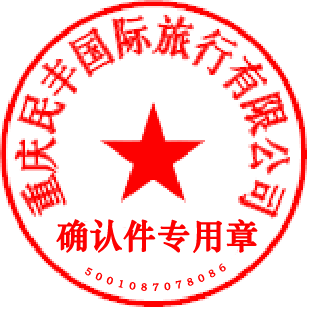 